 Project Title: Integrated Approach in Management of Major Biodiversity Corridors in the Philippines2021 Annual Work Plan Implementing Partner:	Department of Environment and Natural ResourcesResponsible Parties:	Agreed by:                 DATU TUNGKO M. SAIKOL, BMB Director and National Project DirectorDate:Agreed by NEDA:	JONATHAN L. UY, Officer-In-Charge, Office of the Undersecretary for NDO-Investment   ProgrammingDate:Agreed by UNDP:         EDWIN CARRIE, Deputy Resident RepresentativeDate:PROGRAMME ALIGNMENT  2021 Annual Work Plan Project Title: Integrated Approach in Management of Major Biodiversity Corridors in the PhilippinesProject ID: 00096757 Output ID: 00100687Implementing Partner: Department of Environment and Natural ResourcesProject ManagementManagement Arrangements  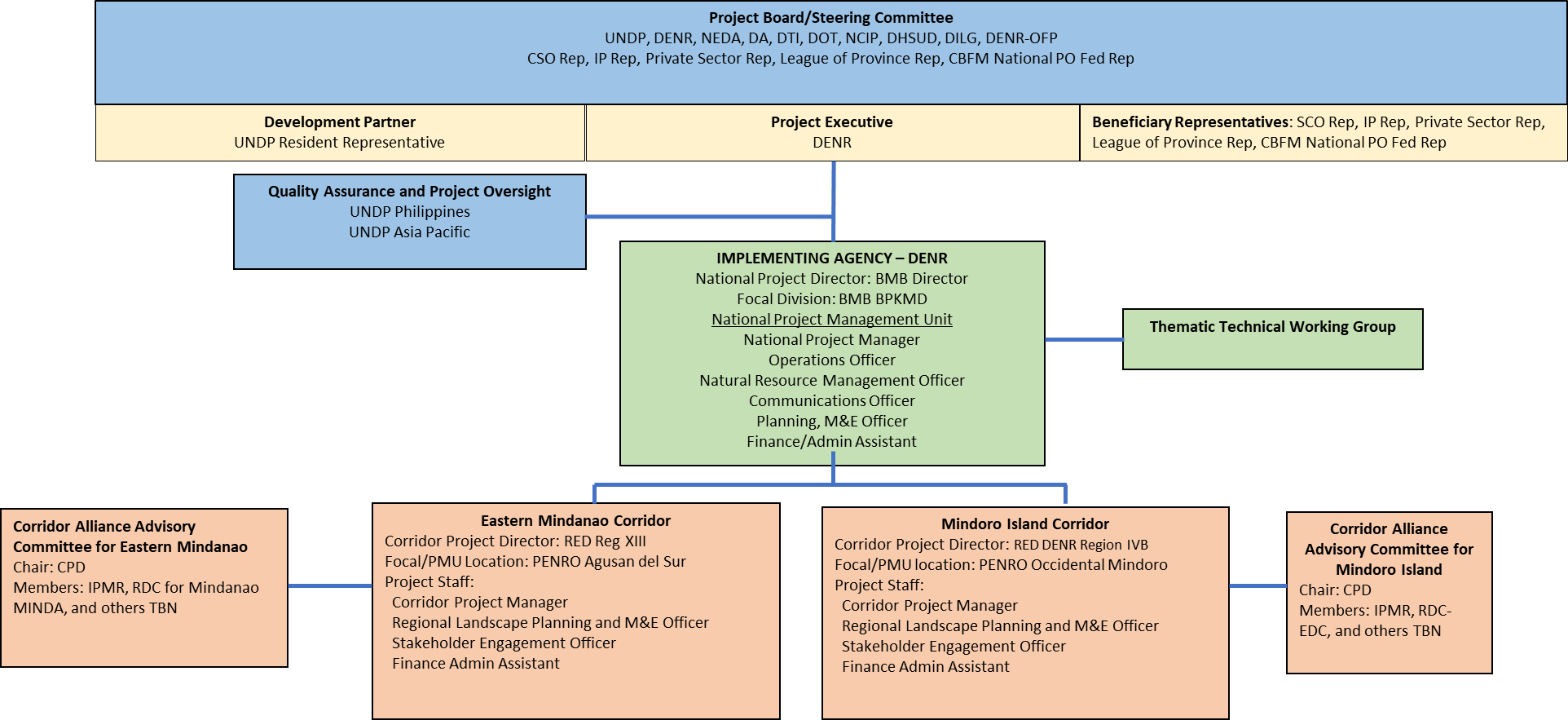 National Project Board (NPB)Composition Chairperson:      	Undersecretary for Policy, Planning and International Affairs 	Department of Environment and Natural Resources (DENR)Co-Chairperson:	 Undersecretary for Finance, Information Systems and Climate Change and GEF- Philippines Operational Focal Point (OFP)	Department of Environment and Natural Resources (DENR)Members: Members of the NPB shall be composed of at least Director level or equivalent:National Economic Development AuthorityDepartment of AgricultureDepartment of Trade and Industry Department of TourismNational Commission on Indigenous PeoplesDepartment of Human Settlements and Urban DevelopmentDepartment of Interior and Local GovernmentDENR Biodiversity Management Bureau DENR Office of the Assistant Secretary for Policy, Planning and Foreign Assisted and Special ProjectsUnited Nations Development ProgramCivil Society Organization (CSO) RepresentativeIndigenous Peoples (IP) RepresentativePrivate Sector RepresentativeLeague of Provinces RepresentativeCommunity-Based Forest Management (CBFM) National People’s Organization Federation RepresentativeFunctions of the NPB The NPB shall be the decision-making body that will provide direction, guidance and oversight for the effective implementation of the above project. Specifically, the NPB shall perform the specific tasks, ask follows:Provide strategic directions and guidance for implementation of the project towards achievement of project outputs and outcomes;Approve annual work-plans and budgets, and as needed, any essential deviations from the original plans and budgets for subsequent endorsement to funding institution; Approve the Project Operations Manual and subsequent changes, if any;Provide guidance and support for the resolution of project-related issues and concerns;Oversee and support the commitment for funding and other support for the project;Oversee prudent and efficient use of project budgets and other resources;Provide guidance on post-project sustainability, institutional and financial arrangements, keeping in view the recommendations of external reviews; andUndertake other relevant tasks as provided under the Project Document.The NPB shall meet at least annually or as the Chairperson may deem necessary.Inter-Agency Technical Working Group (TWG)CompositionChairperson	: 	Director, DENR Policy and Planning ServiceCo-Chairperson :	Assistant Director, Biodiversity Management BureauMembers	: 	The TWG shall be composed of Assistant Director or authorized representative:National Economic Development Authority Department of Interior and Local Government Department of TourismDepartment of Science and TechnologyDepartment of Trade and Industry Department of AgricultureNational Commission on Indigenous PeoplesDepartment of Human Settlements and Urban DevelopmentDENR Forest Management BureauDENR Mines and Geosciences BureauDENR Ecosystems Research and Development BureauDENR Foreign-Assisted and Special Projects Service United Nations Development Program Indigenous Peoples (IP) Federation RepresentativeCivil Society Organization (CSO) RepresentativeFunctions of the TWG The TWG shall perform the specific tasks, as follows:Assist the NPB in fulfilling its oversight responsibilities on specific technical matters;Provide valuable inputs and technical assistance in areas of strategic importance to the project;Review the Project Operations Manual for endorsement to the NPB;Review work plans and budgets, and project reports for endorsement to the NPB;Review project’s progress, mid-term review and evaluation reports, and make recommendations for follow-up actions for timely and quality implementation;Serve as venue for updating the project of updates from respective sectors on policies and good practices that can enhance implementation; Serve as venue for communicating project learnings and good practices to the respective sectoral agencies to enhance sustainability; Invite other offices or experts as resource persons as necessary; andUndertake other relevant tasks as provided by the Project Board.National Project Management Unit (NPMU)A National PMU (NPMU) shall be created at the Biodiversity Management Bureau in accordance with the Project Document. The NPMU shall report to the following:National Project Director:	Director, Biodiversity Management BureauDeputy Project Director:	Assistant Director, Biodiversity Management BureauThe NPMU shall be in charge of the day-to-day operation of the project. It shall efficiently implement the project from its inception to its conclusion.	Specifically, the NPMU shall perform the following roles and responsibilities:Ensure that the project meets its budgetary and performance obligations, and that at all times the lines of communication between the donor/funding agency, implementation team and beneficiaries are well maintained and accessible;Provide project management guidance, systems, tools and standards in project execution;Develop and implement the Project Operations Manual;Consolidate and process reports from the Corridor Project Management Units;Perform periodic project monitoring and evaluation and submit reportorial requirements to concerned oversight agencies;Perform financial, procurement, contract and database management;Hire technical and support staff;Attend relevant meetings as necessary;Act as secretariat to the NPB; andPerform other tasks as provided by the Project Director.IV.  Corridor Project Management The Regional Executive Director, CARAGA shall serve as the Corridor Project Director (CPD) for the Eastern Mindanao Biodiversity Corridor (Regions XI and XIII) while the Regional Executive Director, MIMAROPA shall serve as the CPD for the Mindoro Biodiversity Corridor.In accordance with the Project Document, both CPDs shall create and supervise the operation of the Corridor Project Management Units to be lodged in the most appropriate location in their respective jurisdiction. This duty shall include the hiring of staff, and attendance to relevant meetings. They shall ensure the proper implementation of the Project Operations Manual at the corridor level, and provide support in the operation of committees and councils to be created at the corridor level, such as the Corridor Alliance Advisory Committee. The above NPB and TWG may invite other DENR personnel and agencies with critical roles for specific activities in the performance of their tasks. Likewise, they are authorized to create Sub-Committees or Thematic Groups to ensure that the objectives of the project are achieved.MONITORING AND EVALUATION PLAN Evaluation Plan Monitoring & Evaluation BudgetANNUAL PROCUREMENT PLAN (see SEPARATE worksheet) - Indicate fields / information neededRisk Log (UPLOAD IN ATLAS: Grants > Project Management > Approved Projects > Risks)Reference: Types of RisksProject DescriptionThe project objective is to operationalize integrated management of biodiversity corridors to generate multiple benefits including effective conservation of globally threatened species and high conservation value forests, reduce deforestation and degradation and enhance local biodiversity-friendly livelihoods. It is aimed at addressing the increased degradation of wetland habitats from deforestation and conversion to agriculture and expanding infrastructure development, pollution, invasive alien species (IAS) and climate change is becoming an ever-increasing threat to critical habitats and ecosystems and their attendant biodiversity.  Increasing demand for forest, mineral and wildlife products and cropland and agriculture monocultures and demand for infrastructure and transportation development has accelerated in recent years rapidly changing the landscape with consequential threats to biodiversity and ecosystem services. The project is thus aimed at addressing these multiple threats by harmonizing socio-economic development, sustainable management of land, forests and other natural resources and biodiversity conservation through an integrated management approach in biodiversity corridors in the Philippines. To achieve this, actions will be taken to strengthen capacity and coordinated planning at the national and provincial levels on socio-economic development on the one hand as well as demonstrate sustainable agriculture and natural resources management, biodiversity conservation and restoration, and alternative livelihood initiatives, including from a gender and indigenous people perspectives on the other.This will be achieved through the implementation of four inter-related and mutually complementary components that are focussed at addressing existing barriers. The four components of the project are:Component 1: Effective coordination and governance framework for integrated ecosystem management in the Philippines biodiversity corridors system;Component 2: Application of integrated network design and management of biodiversity corridors to ensure continued stability and sustainability of their biological, ecosystem services and socio-economic conservation values;Component 3: Community-based sustainable use and management systems in the two pilot biodiversity corridor systems in the Philippines; andComponent 4: Knowledge management, gender mainstreaming, learning, monitoring and evaluation. Country Programme Period:  	2019-2023Project/Output ID:      	00096757 / 00100687Project Start Date:     	July 19, 2021Project End Date:     	July 19, 2027LPAC Date: May 6, 20202021 AWP budget:                	USD58,416.95Total resources required:  	USD74,961,248Total allocated resources:                USD74,961,248·         Regular                        	·         Other:- GEF                      USD12,260,241- Government      USD55,820,865                        - CSOs                    USD2,205,271                        - Private Sector   USD3,174,871                        - UNDP                   USD1,500,000A.1 2019-2023 PFSD/CPD Outcome alignment2: Urbanisation, economic growth, and climate change actions are converging for a resilient, equitable, and sustainable development path for communities.A.2 2019-2023 CPD Output Indicator alignment2.3 Partnerships strengthened and economic models introduced to reduce biodiversity degradation from unsustainable practices and climate impact. 2.3.1 Area of UNDP-assisted protected areas with high biodiversity effectively managed A.3 2018-2021 UNDP SP IRRF Output Indicator Alignment2.4.1 Gender-responsive legal and regulatory frameworks, policies and institutions strengthened, and solutions adopted, to address conservation, sustainable use and equitable benefit sharing of natural resources, in line with international conventions and national legislationIndicate any other applicable SP output indicators outside the CPD. See [link] for full list of indicators.A.4 Sustainable Development Goals Target AlignmentThis project will contribute to the following Sustainable Development Goal (s):  SDG Target 15: Life on Land (Sustainably manage forests, combat desertification, halt and reverse land degradation, halt biodiversity lossTarget 15.1: By 2020, ensure the conservation, restoration and sustainable use of terrestrial and inland freshwater ecosystems and their services, in particular forests, wetlands, mountains and drylands, in line with obligations under international agreementsTarget 15.2 By 2020, promote the implementation of sustainable management of all types of forests, halt deforestation, restore degraded forests and substantially increase afforestation and reforestation globallyTarget 15.5: Take urgent and significant action to reduce the degradation of natural habitats, halt the loss of biodiversity and, by 2020, protect and prevent the extinction of threatened species Target 15.9: By 2020, integrate ecosystem and biodiversity values into national and local planning, development processes, poverty reduction strategies and accountsSDG Target 1: End Poverty in all its form everywhere:Target 1.1. By 2030, ensure that all men and women, in particular the poor and the vulnerable, have equal rights to economic resources, as well as access to basic services, ownership and control over land and other forms of property, inheritance, natural resources, appropriate new technology and financial services, including microfinanceIndicate applicable SDG targets. See [link] for full list of targets and indicators.A.5 Project Document Outcome IndicatorsIndicator 1: GEF Core Indicator 4: Area of landscapes under improved practices (excluding Protected areas), including:- Area of landscapes under improved management to benefit biodiversity;Indicator 2: GEF Core Indicator 6:  Greenhouse gas emissions mitigated (metric tons of carbon dioxide equivalent) as measured by:- Carbon sequestrated or emissions avoided in the sector of agriculture, forestry and other land usesIndicator 3: GEF Core Indicator 11: Number of direct beneficiaries disaggregated by gender as co-benefits of GEF investmentIndicator 4: Number of policy instruments that are in place and applied to integrate biodiversity outcomes in sector and national and local planning policy and programsIndicator 5: Level of institutional capacities for planning, implementation and monitoring integrated biodiversity management planning in biodiversity corridors as measured by UNDP’s capacity development scorecard for the following institutions:Department of Environment and Natural Resources (DENR)Department of Agriculture (DA)National Commission for Indigenous People (NCIP)Indicator 6: Extent to which the network of protected areas and other Effective Area-based Conservation Measures (OECMs) within corridors have adopted automated biodiversity monitoring system for biodiversity and threat assessmentIndicator 7 (GEF Core Indicator 1.2): Management effectiveness of terrestrial protected areas within designated biological corridors supported by tenure security and improved resource access and sustainable useIndicator 8: Status of status of key species remaining stable or increasing from the baseline:Central Mindoro: Forest obligate species such as Tamaraw (Bubalus mindorensis ); and Mindoro Bleeding heart pigeon (Gallicolumba platanae) Eastern Mindanao: Forest obligate species such as Mindanao Bleeding heart pigeon (Gallicolumba crinigera) and Philippine eagle (Pithecophaga jefferyi)Indicator 9: Number of regional, provincial and local plans that mainstream objectives of integrated ecosystem management (IEM) within the biodiversity corridors:  RDIPs, PPFPs, CLUPs/CDPs, ADSPPsIndicator 10:  Number of hectares impacted by the mainstreaming of SLM and SFM in relevant local planning instruments, measured by:(a) Area of degraded agricultural lands prioritized for avoiding degradation in relevant local planning instruments(b) Area of forest land prioritized for restoration in relevant local planning instrumentsIndicator 11: GEF Core Indicator 3: Area of lands restored, segregated by: (a) Area of degraded agricultural lands restored(b) Area of forest land restoredIndicator 12: Number of Voluntary forest certification system piloted with local communities and privately managed forests for encouraging sustainable forest managementIndicator 13: Level of awareness on IEM within the biodiversity corridors as indicated by KAP survey. Indicator 14:  Integrated decision support system/ integrated information management system to monitor biodiversity threats and outcomes in place and effectively used.Indicator 15: Number of good practice conservation and sustainable resource management approaches applicable to different actors codified, disseminated nationally and adaptedEXPECTED OUTPUTSComponent 1. Effective coordination and governance framework for integrated ecosystem management of Philippines biodiversity corridors systemEXPECTED OUTPUTSComponent 1. Effective coordination and governance framework for integrated ecosystem management of Philippines biodiversity corridors systemEXPECTED OUTPUTSComponent 1. Effective coordination and governance framework for integrated ecosystem management of Philippines biodiversity corridors systemEXPECTED OUTPUTSComponent 1. Effective coordination and governance framework for integrated ecosystem management of Philippines biodiversity corridors systemEXPECTED OUTPUTSComponent 1. Effective coordination and governance framework for integrated ecosystem management of Philippines biodiversity corridors systemEXPECTED OUTPUTSComponent 1. Effective coordination and governance framework for integrated ecosystem management of Philippines biodiversity corridors systemProject Output Indicator/sBaselineBaselineAnnualTarget(Annual)Cumulative Target (from Start Year)Start year:2021End-of-Project TargetEnd year:20271.1 Functional governance and coordination mechanism established at national level to facilitate integrated ecosystem planning and management of Biodiversity Corridors201800011.2 Policy instruments (biodiversity and community safeguard standards and guidelines) for improving biodiversity outcomes within the biodiversity corridors developed and adopted201800041.3 Compliance monitoring and enforcement strategy developed and adopted to measure progress towards measuring agreed biodiversity outcomes, threat reduction, sustainable natural resources management, apprehension of violators and prosecutions20180001PLANNED ACTIVITIES (for Output No.1)PLANNED ACTIVITIES (for Output No.1)PLANNED ACTIVITIES (for Output No.1)PLANNED ACTIVITIES (for Output No.1)PLANNED ACTIVITIES (for Output No.1)PLANNED ACTIVITIES (for Output No.1)PLANNED ACTIVITIES (for Output No.1)PLANNED ACTIVITIES (for Output No.1)PLANNED BUDGET (for Output No.1)PLANNED BUDGET (for Output No.1)PLANNED BUDGET (for Output No.1)PLANNED BUDGET (for Output No.1)Activity/Sub-Activity Description[1]Activity Target [2]TIMEFRAMETIMEFRAMETIMEFRAMETIMEFRAMERESPONSIBLE PARTY[3]IA CODEFunding Source/DonorBudgetBudgetAmountActivity/Sub-Activity Description[1]Activity Target [2]Q1Q2Q3Q4RESPONSIBLE PARTY[3]IA CODEFunding Source/DonorCodeDescriptionUS$ (1=XX)1. Effective coordination and governance framework for integrated ecosystem management in the Philippines biodiversity corridors system1. Effective coordination and governance framework for integrated ecosystem management in the Philippines biodiversity corridors system1. Effective coordination and governance framework for integrated ecosystem management in the Philippines biodiversity corridors system1. Effective coordination and governance framework for integrated ecosystem management in the Philippines biodiversity corridors system1. Effective coordination and governance framework for integrated ecosystem management in the Philippines biodiversity corridors system1. Effective coordination and governance framework for integrated ecosystem management in the Philippines biodiversity corridors system1. Effective coordination and governance framework for integrated ecosystem management in the Philippines biodiversity corridors system1. Effective coordination and governance framework for integrated ecosystem management in the Philippines biodiversity corridors system1. Effective coordination and governance framework for integrated ecosystem management in the Philippines biodiversity corridors system1. Effective coordination and governance framework for integrated ecosystem management in the Philippines biodiversity corridors system1. Effective coordination and governance framework for integrated ecosystem management in the Philippines biodiversity corridors systemOutput 1.1. Functional governance and coordination mechanism established at national level to facilitate integrated ecosystem planning and management of biodiversity corridors. Output 1.1. Functional governance and coordination mechanism established at national level to facilitate integrated ecosystem planning and management of biodiversity corridors. Output 1.1. Functional governance and coordination mechanism established at national level to facilitate integrated ecosystem planning and management of biodiversity corridors. Output 1.1. Functional governance and coordination mechanism established at national level to facilitate integrated ecosystem planning and management of biodiversity corridors. Output 1.1. Functional governance and coordination mechanism established at national level to facilitate integrated ecosystem planning and management of biodiversity corridors. Output 1.1. Functional governance and coordination mechanism established at national level to facilitate integrated ecosystem planning and management of biodiversity corridors. Output 1.1. Functional governance and coordination mechanism established at national level to facilitate integrated ecosystem planning and management of biodiversity corridors. Output 1.1. Functional governance and coordination mechanism established at national level to facilitate integrated ecosystem planning and management of biodiversity corridors. Output 1.1. Functional governance and coordination mechanism established at national level to facilitate integrated ecosystem planning and management of biodiversity corridors. Output 1.1. Functional governance and coordination mechanism established at national level to facilitate integrated ecosystem planning and management of biodiversity corridors. Output 1.1. Functional governance and coordination mechanism established at national level to facilitate integrated ecosystem planning and management of biodiversity corridors. Activity 1.1.1 Creation of national technical working group (TWG) on biodiversity corridors to serve as interim forum for national dialogue as well as provide interim cross-sectoral advice for the integration of biodiversity corridor concerns in planning and coordination processesNational TWG mobilized, i.e., TWG members identified and designation supported with SODENR 000365GEF 1000375700Learning Cost117.99Activity 1.1.1 Creation of national technical working group (TWG) on biodiversity corridors to serve as interim forum for national dialogue as well as provide interim cross-sectoral advice for the integration of biodiversity corridor concerns in planning and coordination processesNational TWG members oriented on BD Corridor Project DENR 000365GEF 1000375700Learning Cost117.99Activity 1.1.1 Creation of national technical working group (TWG) on biodiversity corridors to serve as interim forum for national dialogue as well as provide interim cross-sectoral advice for the integration of biodiversity corridor concerns in planning and coordination processesProject Multi-Year Work Plan prepared, presented to and approved by the Project Board DENR 000365GEF 1000375700Learning Cost117.99Activity 1.1.1 Creation of national technical working group (TWG) on biodiversity corridors to serve as interim forum for national dialogue as well as provide interim cross-sectoral advice for the integration of biodiversity corridor concerns in planning and coordination processesInstitutionalarrangements/MOAs/MOUs with other government agency partners draftedDENR 000365GEF 1000375700Learning Cost117.99Activity 1.1.1 Creation of national technical working group (TWG) on biodiversity corridors to serve as interim forum for national dialogue as well as provide interim cross-sectoral advice for the integration of biodiversity corridor concerns in planning and coordination processesWork Plan for NCIP capacity-building on biodiversity draftedDENR 000365GEF 1000375700Learning Cost117.99Activity 1.1.2 Support ongoing DENR efforts to strengthen cross-sectoral planning functions within the agency to enable more effective technical guidance for project implementation; advocacy strategy for creation of awareness and support for integrated biodiversity managementProject orientation among key DENR officials, national and local DENR Offices, on biodiversity corridor management conducted DENR 000365GEF 1000375700Learning Cost117.99Activity 1.1.3 Support governance decision for the installation of a sustainable national and sub-national planning and coordinating mechanisms for strengthening the integration of biodiversity and gender safeguards within sector planning, regional development investment planning, provincial physical framework planning, municipal LGU comprehensive land use planning, indigenous conservation management planning, extractive industry planning, etc. Site level Inception Workshops for Mindoro Island and Eastern Mindanao conducted DENR000365GEF 1000375700Learning Cost298.92Activity 1.1.3 Support governance decision for the installation of a sustainable national and sub-national planning and coordinating mechanisms for strengthening the integration of biodiversity and gender safeguards within sector planning, regional development investment planning, provincial physical framework planning, municipal LGU comprehensive land use planning, indigenous conservation management planning, extractive industry planning, etc. Initial members of CAACs for Mindoro Island and Eastern Mindanao identified DENR000365GEF 1000375700Learning Cost298.92Output 1.2 Policy instruments (biodiversity and community safeguard standards and guidelines) for improving biodiversity outcomes within biodiversity corridors developed and adopted Output 1.2 Policy instruments (biodiversity and community safeguard standards and guidelines) for improving biodiversity outcomes within biodiversity corridors developed and adopted Output 1.2 Policy instruments (biodiversity and community safeguard standards and guidelines) for improving biodiversity outcomes within biodiversity corridors developed and adopted Output 1.2 Policy instruments (biodiversity and community safeguard standards and guidelines) for improving biodiversity outcomes within biodiversity corridors developed and adopted Output 1.2 Policy instruments (biodiversity and community safeguard standards and guidelines) for improving biodiversity outcomes within biodiversity corridors developed and adopted Output 1.2 Policy instruments (biodiversity and community safeguard standards and guidelines) for improving biodiversity outcomes within biodiversity corridors developed and adopted Output 1.2 Policy instruments (biodiversity and community safeguard standards and guidelines) for improving biodiversity outcomes within biodiversity corridors developed and adopted Output 1.2 Policy instruments (biodiversity and community safeguard standards and guidelines) for improving biodiversity outcomes within biodiversity corridors developed and adopted Output 1.2 Policy instruments (biodiversity and community safeguard standards and guidelines) for improving biodiversity outcomes within biodiversity corridors developed and adopted Output 1.2 Policy instruments (biodiversity and community safeguard standards and guidelines) for improving biodiversity outcomes within biodiversity corridors developed and adopted Output 1.2 Policy instruments (biodiversity and community safeguard standards and guidelines) for improving biodiversity outcomes within biodiversity corridors developed and adopted Activity 1.2.1 Review of existing policy relating to sectoral and sub-national development planning to identify entry points, key gaps in promoting biodiversity friendly development with special emphasis on resource use planning in biodiversity corridorsReview of existing policies at the National level, related to sectoral and sub-national development planning conducted. Activity 1.2.1 Review of existing policy relating to sectoral and sub-national development planning to identify entry points, key gaps in promoting biodiversity friendly development with special emphasis on resource use planning in biodiversity corridorsInitial report on policies reviewed with identified entry points and key gaps in promoting biodiversity friendly development with special emphasis on resource use planning in biodiversity corridors submittedActivity 1.2.2 Technical support to update and support sector policies and standards towards biodiversity-friendly agriculture, biodiversity sensitive extractive industries (including conservation estates) and biodiversity-friendly enterprise to mainstreaming biodiversity conservation considerations in development practicesActivity 1.2.3. Technical support to analyse and update rules and guidelines for implementation and incentivization of  environment and natural resources (ENR) management as well as preparation of guidelines and performance standards for application  in different land-use-subsets of functions at local government level, as well as for ancestral domain planning processesOutput 1.3. Compliance monitoring and enforcement strategy developed and adopted to measure progress towards measuring agreed biodiversity outcomes, threat reduction, sustainable natural resources management, apprehension of violators and prosecutionsOutput 1.3. Compliance monitoring and enforcement strategy developed and adopted to measure progress towards measuring agreed biodiversity outcomes, threat reduction, sustainable natural resources management, apprehension of violators and prosecutionsOutput 1.3. Compliance monitoring and enforcement strategy developed and adopted to measure progress towards measuring agreed biodiversity outcomes, threat reduction, sustainable natural resources management, apprehension of violators and prosecutionsOutput 1.3. Compliance monitoring and enforcement strategy developed and adopted to measure progress towards measuring agreed biodiversity outcomes, threat reduction, sustainable natural resources management, apprehension of violators and prosecutionsOutput 1.3. Compliance monitoring and enforcement strategy developed and adopted to measure progress towards measuring agreed biodiversity outcomes, threat reduction, sustainable natural resources management, apprehension of violators and prosecutionsOutput 1.3. Compliance monitoring and enforcement strategy developed and adopted to measure progress towards measuring agreed biodiversity outcomes, threat reduction, sustainable natural resources management, apprehension of violators and prosecutionsOutput 1.3. Compliance monitoring and enforcement strategy developed and adopted to measure progress towards measuring agreed biodiversity outcomes, threat reduction, sustainable natural resources management, apprehension of violators and prosecutionsOutput 1.3. Compliance monitoring and enforcement strategy developed and adopted to measure progress towards measuring agreed biodiversity outcomes, threat reduction, sustainable natural resources management, apprehension of violators and prosecutionsOutput 1.3. Compliance monitoring and enforcement strategy developed and adopted to measure progress towards measuring agreed biodiversity outcomes, threat reduction, sustainable natural resources management, apprehension of violators and prosecutionsOutput 1.3. Compliance monitoring and enforcement strategy developed and adopted to measure progress towards measuring agreed biodiversity outcomes, threat reduction, sustainable natural resources management, apprehension of violators and prosecutionsOutput 1.3. Compliance monitoring and enforcement strategy developed and adopted to measure progress towards measuring agreed biodiversity outcomes, threat reduction, sustainable natural resources management, apprehension of violators and prosecutionsActivity 1.3.1. Review of existing biodiversity and threat monitoring  methods and capacities across the relevant entities to assess data and information collection constraints and weaknesses and opportunities for improving data collection, verification, timely reporting and analysisInitial review of existing biodiversity and threat monitoring methods and capacities across the relevant entities conductedActivity 1.3.1. Review of existing biodiversity and threat monitoring  methods and capacities across the relevant entities to assess data and information collection constraints and weaknesses and opportunities for improving data collection, verification, timely reporting and analysisInitial report on the assessment of data and information collection to identify constraints and weaknesses and opportunities for improving data collection, verification, timely reporting and analysis submittedActivity 1.3.2. Supporting the improvement of data collection and analysis through development of mobile and software applications for data input and managementActivity 1.3.3. Improving server facilities at national levelActivity 1.3.4. Development of appropriate protocols/guidelines and enforceable standards for biodiversity and IAS and subsequent biosecurity measures for land, forest and seascape restorationActivity 1.3.5. Forging of multi-partite agreements with key stakeholders for the adoption of shared monitoring platformActivity 1.3.6. Training in evidence collection, basic forensics, monitoring, surveillance and enforcement, in particular for protected species, resource extraction, and IAS control in the selected biological corridorsActivity 1.4.1 National Project Management Unit SalariesNational Project ManagerDENR000365GEF 1000371800Contractual Services 1,179.94Activity 1.4.1 National Project Management Unit SalariesNatural Resources Management OfficerDENR000365GEF 1000371800Contractual Services 1,931.05Activity 1.4.1 National Project Management Unit SalariesPlanning and M&E OfficerDENR000365GEF 1000371800Contractual Services 1,931.05Guidance: Include UPL/LPL rates for UNDP support services  OUTPUT 1  SUB-TOTALOUTPUT 1  SUB-TOTALOUTPUT 1  SUB-TOTALOUTPUT 1  SUB-TOTALOUTPUT 1  SUB-TOTALOUTPUT 1  SUB-TOTALOUTPUT 1  SUB-TOTALOUTPUT 1  SUB-TOTALOUTPUT 1  SUB-TOTALOUTPUT 1  SUB-TOTALOUTPUT 1  SUB-TOTAL5,576.94EXPECTED OUTPUTSComponent 2. Application of network design and management of biological corridors to ensure continued stability and sustainability of their biological, ecosystem services and socio-economic conservation values.EXPECTED OUTPUTSComponent 2. Application of network design and management of biological corridors to ensure continued stability and sustainability of their biological, ecosystem services and socio-economic conservation values.EXPECTED OUTPUTSComponent 2. Application of network design and management of biological corridors to ensure continued stability and sustainability of their biological, ecosystem services and socio-economic conservation values.EXPECTED OUTPUTSComponent 2. Application of network design and management of biological corridors to ensure continued stability and sustainability of their biological, ecosystem services and socio-economic conservation values.EXPECTED OUTPUTSComponent 2. Application of network design and management of biological corridors to ensure continued stability and sustainability of their biological, ecosystem services and socio-economic conservation values.EXPECTED OUTPUTSComponent 2. Application of network design and management of biological corridors to ensure continued stability and sustainability of their biological, ecosystem services and socio-economic conservation values.Project Output Indicator/sBaselineBaselineAnnualTarget(Annual)Cumulative Target (from Start Year)Start year: 2021End-of-Project TargetEnd year:  20272.1 Integrated ecosystem management framework developed and adopted for two biodiversity corridors201800012.2 Site-specific integrated cluster conservation plans (CCPs) designed through stakeholder and community consensus and decision-making for areas of critical high biodiversity within the biodiversity corridors201800122.3 Improved management effectiveness of existing protected areas within the two biological corridors2018Baseline METT scores : PA 1: Mts. Iglit Baco NP: 67 PA 2: Mt. Calavite WS: 67PA 3: Agusan Marsh WS: 55 PA 4: Alamio, Buayan, Caracan, Panikian River and Sipangpang Falls Watershed FR: 15PA 5: Aliwagwag Protected Landscape: 26PA 6: Andanan Watershed FR: 30PA 7: Cabadbaran Watershed: 20PA 8: Mainit Hotspring Protected Landscape: 42PA 9: Mati Protected Landscape: 20PA 10: Mt. Hamiguitan Range WS: 59PA 11: Surigao Watershed FR: 1700Average increase by at least 20 points in METT from current PAs baselines covering 300,000 ha2.4: Recognition of a network of other effective area-based conservation measures (OECM) to accord improved protection and conservation within key biodiversity areas2018Limited attention and prioritization of SLM and SFM activities in RDIPs, PPFPs and LGU CLUPs00At least 150,000 hectares of agricultural lands prioritized for avoiding degradation in relevant local planning instrumentsAt least 100,000 hectares of forest lands prioritized for avoiding degradation in relevant local planning instruments2.5: Local and regional governments and sector stakeholders capacitate to mainstream biodiversity conservation measures tested in the pilot corridors into their policies, planning and monitoring systems2018RDIPs, PPFPs and LGU CLUPs have limited attention to mainstreaming ecosystem consideration into their planning systems00Sub-national plans fully integrate IEM considerations within the two biological corridors as follows:RDIPs – 3 PPFPs – 9, and LGU CLUPs/CDPs – 24ADSDPP – 9PLANNED ACTIVITIES (for Output No.2)PLANNED ACTIVITIES (for Output No.2)PLANNED ACTIVITIES (for Output No.2)PLANNED ACTIVITIES (for Output No.2)PLANNED ACTIVITIES (for Output No.2)PLANNED ACTIVITIES (for Output No.2)PLANNED ACTIVITIES (for Output No.2)PLANNED ACTIVITIES (for Output No.2)PLANNED BUDGET (for Output No.2)PLANNED BUDGET (for Output No.2)PLANNED BUDGET (for Output No.2)PLANNED BUDGET (for Output No.2)Activity/Sub-Activity Description[1]Activity Target [2]TIMEFRAMETIMEFRAMETIMEFRAMETIMEFRAMERESPONSIBLE PARTY[3]IA CODEFunding Source/DonorBudgetBudgetAmountActivity/Sub-Activity Description[1]Activity Target [2]Q1Q2Q3Q4RESPONSIBLE PARTY[3]IA CODEFunding Source/DonorCodeDescriptionUS$ (1=XX)2. Community-based sustainable use and management systems in the two pilot biodiversity corridor systems in the Philippines2. Community-based sustainable use and management systems in the two pilot biodiversity corridor systems in the Philippines2. Community-based sustainable use and management systems in the two pilot biodiversity corridor systems in the Philippines2. Community-based sustainable use and management systems in the two pilot biodiversity corridor systems in the Philippines2. Community-based sustainable use and management systems in the two pilot biodiversity corridor systems in the Philippines2. Community-based sustainable use and management systems in the two pilot biodiversity corridor systems in the Philippines2. Community-based sustainable use and management systems in the two pilot biodiversity corridor systems in the Philippines2. Community-based sustainable use and management systems in the two pilot biodiversity corridor systems in the Philippines2. Community-based sustainable use and management systems in the two pilot biodiversity corridor systems in the Philippines2. Community-based sustainable use and management systems in the two pilot biodiversity corridor systems in the Philippines2. Community-based sustainable use and management systems in the two pilot biodiversity corridor systems in the PhilippinesOutput 2.1 Integrated ecosystem management framework developed and adopted for two biodiversity corridorsOutput 2.1 Integrated ecosystem management framework developed and adopted for two biodiversity corridorsOutput 2.1 Integrated ecosystem management framework developed and adopted for two biodiversity corridorsOutput 2.1 Integrated ecosystem management framework developed and adopted for two biodiversity corridorsOutput 2.1 Integrated ecosystem management framework developed and adopted for two biodiversity corridorsOutput 2.1 Integrated ecosystem management framework developed and adopted for two biodiversity corridorsOutput 2.1 Integrated ecosystem management framework developed and adopted for two biodiversity corridorsOutput 2.1 Integrated ecosystem management framework developed and adopted for two biodiversity corridorsOutput 2.1 Integrated ecosystem management framework developed and adopted for two biodiversity corridorsOutput 2.1 Integrated ecosystem management framework developed and adopted for two biodiversity corridorsOutput 2.1 Integrated ecosystem management framework developed and adopted for two biodiversity corridorsActivity 2.1.1. Conduct of internal dialogue and planning among DENR Bureaus and DENR regional offices as preliminary input to support corridor consensus building (recognizing HCV criteria as additional parameter for land-use allocation and management within DENR)Meetings among DENR Bureaus and DENR regional offices on the preliminary inputs to support the consensus building (recognizing HCV criteria as additional parameter for land-use allocation and management within DENR) with report submitted to NPD/CPD conducted Activity 2.1.1. Conduct of internal dialogue and planning among DENR Bureaus and DENR regional offices as preliminary input to support corridor consensus building (recognizing HCV criteria as additional parameter for land-use allocation and management within DENR)Meetings among DENR Bureaus and DENR regional offices on the preliminary inputs to support the consensus building (recognizing HCV criteria as additional parameter for land-use allocation and management within DENR) with report submitted to NPD/CPD conducted Activity 2.1.2. Assembling existing information, stocktaking and preparation of corridor level maps reflecting the various land use and management regimes under different sectors (agriculture, forestry, mining, tourism etc.) that impact biodiversityReport on existing information, stocktaking and preparation of  corridor level maps (analog and/or digital) reflecting the various land use and management regimes under different sectors (agriculture, forestry, mining, tourism etc.) that impact biodiversity submitted to NPD/CPDActivity 2.1.3. Conduct inter-disciplinary expert discussion to assemble, review available baseline information on biodiversity corridors, review proposed updates of KBAs and proposed target project cluster and prioritize information gaps to be addressedActivity 2.1.4. Organization of, and support to multi-sectoral corridor advisory committees through co-facilitation of the R/DENR, R/NEDA, and PLGUs concernedActivity 2.1.5. In-depth Assessment and Mapping of biological, socio-economic, environmental and institutional aspects, including assessment of biodiversity and ecosystem services values and threats, identification of KBAs, identification of HCVAs within the KBAs, land and forest degradation, agricultural land degradation, biological connectivity and recommendations for mitigating these aspects within the individual biodiversity corridorsActivity 2.1.6. Recognition of an integrated ecosystem management framework (including EIA process improvements) as well as governance arrangements, for ecologically sound land use management), and agreements among LGUs and line agencies on overarching outcome oriented targets and strategiesActivity 2.1.7. Consensus application and enforcement of strengthened biodiversity standards in the EIA process Activity 2.1.8. Support the operations of the corridor management teamsActivity 2.1.9. End of project change detection studyOutput 2.3: Improved management effectiveness of existing protected areas within the two biological corridorsOutput 2.3: Improved management effectiveness of existing protected areas within the two biological corridorsOutput 2.3: Improved management effectiveness of existing protected areas within the two biological corridorsOutput 2.3: Improved management effectiveness of existing protected areas within the two biological corridorsOutput 2.3: Improved management effectiveness of existing protected areas within the two biological corridorsOutput 2.3: Improved management effectiveness of existing protected areas within the two biological corridorsOutput 2.3: Improved management effectiveness of existing protected areas within the two biological corridorsOutput 2.3: Improved management effectiveness of existing protected areas within the two biological corridorsOutput 2.3: Improved management effectiveness of existing protected areas within the two biological corridorsOutput 2.3: Improved management effectiveness of existing protected areas within the two biological corridorsOutput 2.3: Improved management effectiveness of existing protected areas within the two biological corridorsActivity 2.3.1. Identification of conservation values within PAs in the corridors that will inform later decisions on management planningActivity 2.3.2. Conduct of census on PA occupantsActivity 2.3.3. Preparation of new and updated protected area management and financial plans based on in-depth baseline establishment, as well as measures for resource mobilizationActivity 2.3.4. Capacity building and training of PA wardens and rangers to reduce human-wildlife conflict, improve enforcement and visitor management Activity 2.3.5. development of annual operational plans for biodiversity conservation, soil and water conservation, fire management, restoration of degraded ecosystems through assisted natural regeneration, weed management, etc based on 5-Year PA Management PlansActivity 2.3.6. Support government efforts at defining restoration measures for habitat for critically endangered species such as Bubalus mindorensis and other species through habitat improvement measures, such as grassland management, reduction of pressures from domestic livestock, etcActivity 2.3.7. Development and implementation of MRVs (Measurable, reportable and verification targets) and protocols for monitoring of key threatened species and their habitats in PAs to inform managementActivity 2.3.8. Supporting the implementation of conservation management interventions [including delineation of PA boundaries and management zoning, improvement of facilities and skills of the Protected Area staff and offices] within PasActivity 2.3.9. Strengthening law enforcement to address illegal hunting and monitor and enforce infringements to PA regimesOutput 2.4. Recognition of a network of other effective area-based conservation measures (OECM) such as ICCAs, LCAs to accord improved protection and conservation within key biodiversity areasOutput 2.4. Recognition of a network of other effective area-based conservation measures (OECM) such as ICCAs, LCAs to accord improved protection and conservation within key biodiversity areasOutput 2.4. Recognition of a network of other effective area-based conservation measures (OECM) such as ICCAs, LCAs to accord improved protection and conservation within key biodiversity areasOutput 2.4. Recognition of a network of other effective area-based conservation measures (OECM) such as ICCAs, LCAs to accord improved protection and conservation within key biodiversity areasOutput 2.4. Recognition of a network of other effective area-based conservation measures (OECM) such as ICCAs, LCAs to accord improved protection and conservation within key biodiversity areasOutput 2.4. Recognition of a network of other effective area-based conservation measures (OECM) such as ICCAs, LCAs to accord improved protection and conservation within key biodiversity areasOutput 2.4. Recognition of a network of other effective area-based conservation measures (OECM) such as ICCAs, LCAs to accord improved protection and conservation within key biodiversity areasOutput 2.4. Recognition of a network of other effective area-based conservation measures (OECM) such as ICCAs, LCAs to accord improved protection and conservation within key biodiversity areasOutput 2.4. Recognition of a network of other effective area-based conservation measures (OECM) such as ICCAs, LCAs to accord improved protection and conservation within key biodiversity areasOutput 2.4. Recognition of a network of other effective area-based conservation measures (OECM) such as ICCAs, LCAs to accord improved protection and conservation within key biodiversity areasOutput 2.4. Recognition of a network of other effective area-based conservation measures (OECM) such as ICCAs, LCAs to accord improved protection and conservation within key biodiversity areasActivity 2.4.1. Assessment of existing KBAs, HCVAs covered by the PAs in the two corridors to ascertain opportunities to link KBAs, HCVAs to improve species and ecological viability; or their coverage and effectiveness to support endangered and threatened species, ecosystems and ecosystems services, human use values and traditional valuesMeetings to initially identify the existing KBAs, HCVAs covered by the Pas in the two corridors to ascertain opportunities to link KBAs, HCVAs to improve species and ecological viability conducted with report submitted to NPD/CPD conductedActivity 2.4.1. Assessment of existing KBAs, HCVAs covered by the PAs in the two corridors to ascertain opportunities to link KBAs, HCVAs to improve species and ecological viability; or their coverage and effectiveness to support endangered and threatened species, ecosystems and ecosystems services, human use values and traditional valuesMeetings to initially identify the existing KBAs, HCVAs covered by the Pas in the two corridors to ascertain opportunities to link KBAs, HCVAs to improve species and ecological viability conducted with report submitted to NPD/CPD conductedActivity 2.4.2. Identification of areas (outside PAs) for supporting community conservation efforts through support to Ancestral Domains (including recognition of ICCAs), support to LGU-based Local Conservation Areas (LCAs) and conservation set-asides in extractive industry and agri-business estatesActivity 2.4.3. Negotiation of collaborative arrangements through ICCAs with indigenous peopleActivity 2.4.4. Management plans developed and implemented to operationalize the new ICCAs and related agreements with LGUs and  business firmsActivity 2.4.5. Investments for improved management and protection of these areas including provision of benefit sharing arrangements for local communitiesActivity 2.4.6. Development and implementation of protocols for monitoring progress (including key threatened species and their habitats) and identifying learning from field experiencesOutput 2.5: Capacitating national and sub-national governments, sector stakeholders, local communities and indigenous peoples to mainstream biodiversity conservation measures tested in the pilot corridors into their policies, planning and monitoring systemsOutput 2.5: Capacitating national and sub-national governments, sector stakeholders, local communities and indigenous peoples to mainstream biodiversity conservation measures tested in the pilot corridors into their policies, planning and monitoring systemsOutput 2.5: Capacitating national and sub-national governments, sector stakeholders, local communities and indigenous peoples to mainstream biodiversity conservation measures tested in the pilot corridors into their policies, planning and monitoring systemsOutput 2.5: Capacitating national and sub-national governments, sector stakeholders, local communities and indigenous peoples to mainstream biodiversity conservation measures tested in the pilot corridors into their policies, planning and monitoring systemsOutput 2.5: Capacitating national and sub-national governments, sector stakeholders, local communities and indigenous peoples to mainstream biodiversity conservation measures tested in the pilot corridors into their policies, planning and monitoring systemsOutput 2.5: Capacitating national and sub-national governments, sector stakeholders, local communities and indigenous peoples to mainstream biodiversity conservation measures tested in the pilot corridors into their policies, planning and monitoring systemsOutput 2.5: Capacitating national and sub-national governments, sector stakeholders, local communities and indigenous peoples to mainstream biodiversity conservation measures tested in the pilot corridors into their policies, planning and monitoring systemsOutput 2.5: Capacitating national and sub-national governments, sector stakeholders, local communities and indigenous peoples to mainstream biodiversity conservation measures tested in the pilot corridors into their policies, planning and monitoring systemsOutput 2.5: Capacitating national and sub-national governments, sector stakeholders, local communities and indigenous peoples to mainstream biodiversity conservation measures tested in the pilot corridors into their policies, planning and monitoring systemsOutput 2.5: Capacitating national and sub-national governments, sector stakeholders, local communities and indigenous peoples to mainstream biodiversity conservation measures tested in the pilot corridors into their policies, planning and monitoring systemsOutput 2.5: Capacitating national and sub-national governments, sector stakeholders, local communities and indigenous peoples to mainstream biodiversity conservation measures tested in the pilot corridors into their policies, planning and monitoring systemsActivity 2.5.1. Undertaking of corridor-based assessments to define extent to which current sector and sub-national  planning systems integrate biodiversity and identify barriers, gaps and entry points for improving integrationActivity 2.5.2. Participation LGU staff in cluster conservation planning, management and monitoring who will interact with National Government Agencies, as well as civil society and private sector such as extractive industriesActivity 2.5.3.  Provide information support for LGUs to make strategic choices on options for integration of biodiversity conservation measures into their planning and budgeting processesActivity 2.5.4. Support the integration of biodiversity concerns and proven strategies in provincial development and physical framework planning and MLGU comprehensive land use planningActivity 2.5.5. Develop specific business cases for locally supported initiatives in biodiversity, with its inherent economic and social outcomes, to demonstrate value of integrationActivity 2.5.6. Capacity building for Regional Offices of agencies, Sector agencies and LGU staff (including local sectoral consultative councils) in tools and practices for biodiversity mainstreamingActivity 2.5.7. Integration of learning into strategic programs and staff capacity building programs in environment, agriculture and IP affairs among participating LGUsActivity 2.5.8. Integration of learning into strategic investment program proposals of the respective regional offices of DENR, DA and NCIP;Activity 2.5.9. Preparation and application of a facilitators manual for helping LGUs and regional offices of DENR, DA and NCIP for incorporating biodiversity concerns in local strategic programs (to complement existing guidelinesActivity 2.6.1  Corridor Project Management Unit Salaries and OthersRegional Landscape Planning SpecialistsDENR000365GEF 1000371800Contractual Services 1,240.90Activity 2.6.1  Corridor Project Management Unit Salaries and OthersStakeholders Engagement SpecialistsDENR000365GEF 1000371800Contractual Services 1,240.90Activity 2.6.1  Corridor Project Management Unit Salaries and OthersFinance and Admin StaffDENR000365GEF 1000371800Contractual Services 888.73Activity 2.6.1  Corridor Project Management Unit Salaries and OthersMiscellaneousDENR000365GEF 1000374500Miscellaneous94.40Guidance: Include UPL/LPL rates for UNDP support services  OUTPUT 2  SUB-TOTALOUTPUT 2  SUB-TOTALOUTPUT 2  SUB-TOTALOUTPUT 2  SUB-TOTALOUTPUT 2  SUB-TOTALOUTPUT 2  SUB-TOTALOUTPUT 2  SUB-TOTALOUTPUT 2  SUB-TOTALOUTPUT 2  SUB-TOTALOUTPUT 2  SUB-TOTALOUTPUT 2  SUB-TOTAL3,464.94EXPECTED OUTPUTSOutput 3. Community-based sustainable use and management systems in the two pilot biodiversity corridors in the Philippines.Guidance: Indicate output statement per Project Document  EXPECTED OUTPUTSOutput 3. Community-based sustainable use and management systems in the two pilot biodiversity corridors in the Philippines.Guidance: Indicate output statement per Project Document  EXPECTED OUTPUTSOutput 3. Community-based sustainable use and management systems in the two pilot biodiversity corridors in the Philippines.Guidance: Indicate output statement per Project Document  EXPECTED OUTPUTSOutput 3. Community-based sustainable use and management systems in the two pilot biodiversity corridors in the Philippines.Guidance: Indicate output statement per Project Document  EXPECTED OUTPUTSOutput 3. Community-based sustainable use and management systems in the two pilot biodiversity corridors in the Philippines.Guidance: Indicate output statement per Project Document  EXPECTED OUTPUTSOutput 3. Community-based sustainable use and management systems in the two pilot biodiversity corridors in the Philippines.Guidance: Indicate output statement per Project Document  Project Output Indicator/sBaselineBaselineAnnualTarget(Annual)Cumulative Target (from Start Year)Start year: 2021End-of-Project TargetEnd year:  20273.1:  Voluntary forest certification system piloted for local communities and privately managed forests2018National criteria and indicators and governance for sustainable forest management not finalized00Forest certification systems updated based on lessons from 2 sites including one community managed forest and one privately managed forest pilot and adopted by DENR and stakeholders3.2:  Sustainable land management applied to degraded agricultural lands through a suite of SLM technologies/practices and incentives2018Natural habitats under continued fragmentation due to agricultural expansion as result of declining productivity of existing agricultural lands and loss of livelihoods0015,000 ha of degraded agricultural lands restored under SLM 3.3: Fragmentation of biodiversity habitats reduced through SFM approaches and collaborative management2018Natural habitats under continued fragmentation due to agricultural expansion as result of declining productivity of existing forest lands and loss of livelihoods0015,000 ha under of disturbed forest lands under improved SFM3.4: Biodiversity-friendly livelihood and business enterprises promoted to avoid biodiversity loss and lead to natural resources use sustainability2018000250 small start-up /holder producer groups  capacitated and supported to improve marketing strategies, product exploration and development, and branding of biodiversity-friendly productsCo-financing schemes piloted in five biodiversity-friendly MSMEs PLANNED ACTIVITIES (for Output No.3)PLANNED ACTIVITIES (for Output No.3)PLANNED ACTIVITIES (for Output No.3)PLANNED ACTIVITIES (for Output No.3)PLANNED ACTIVITIES (for Output No.3)PLANNED ACTIVITIES (for Output No.3)PLANNED ACTIVITIES (for Output No.3)PLANNED ACTIVITIES (for Output No.3)PLANNED BUDGET (for Output No.3)PLANNED BUDGET (for Output No.3)PLANNED BUDGET (for Output No.3)PLANNED BUDGET (for Output No.3)Activity/Sub-Activity Description[1]Activity Target [2]TIMEFRAMETIMEFRAMETIMEFRAMETIMEFRAMERESPONSIBLE PARTY[3]IA CODEFunding Source/DonorBudgetBudgetAmountActivity/Sub-Activity Description[1]Activity Target [2]Q1Q2Q3Q4RESPONSIBLE PARTY[3]IA CODEFunding Source/DonorCodeDescriptionUS$ (1=XX)3.  Community-based sustainable use and management systems in the two pilot biodiversity corridor systems in the Philippines3.  Community-based sustainable use and management systems in the two pilot biodiversity corridor systems in the Philippines3.  Community-based sustainable use and management systems in the two pilot biodiversity corridor systems in the Philippines3.  Community-based sustainable use and management systems in the two pilot biodiversity corridor systems in the Philippines3.  Community-based sustainable use and management systems in the two pilot biodiversity corridor systems in the Philippines3.  Community-based sustainable use and management systems in the two pilot biodiversity corridor systems in the Philippines3.  Community-based sustainable use and management systems in the two pilot biodiversity corridor systems in the Philippines3.  Community-based sustainable use and management systems in the two pilot biodiversity corridor systems in the Philippines3.  Community-based sustainable use and management systems in the two pilot biodiversity corridor systems in the Philippines3.  Community-based sustainable use and management systems in the two pilot biodiversity corridor systems in the Philippines3.  Community-based sustainable use and management systems in the two pilot biodiversity corridor systems in the PhilippinesOutput 3.1. Voluntary forest certification system piloted for local communities and privately managed forestOutput 3.1. Voluntary forest certification system piloted for local communities and privately managed forestOutput 3.1. Voluntary forest certification system piloted for local communities and privately managed forestOutput 3.1. Voluntary forest certification system piloted for local communities and privately managed forestOutput 3.1. Voluntary forest certification system piloted for local communities and privately managed forestOutput 3.1. Voluntary forest certification system piloted for local communities and privately managed forestOutput 3.1. Voluntary forest certification system piloted for local communities and privately managed forestOutput 3.1. Voluntary forest certification system piloted for local communities and privately managed forestOutput 3.1. Voluntary forest certification system piloted for local communities and privately managed forestOutput 3.1. Voluntary forest certification system piloted for local communities and privately managed forestOutput 3.1. Voluntary forest certification system piloted for local communities and privately managed forestActivity 3.1.1. Development of a set of standards based on the initial review of the National set of Criteria and IndicatorsReview of previously developed National Set of Criteria and Indicators (C&I) conducted Activity 3.1.1. Development of a set of standards based on the initial review of the National set of Criteria and IndicatorsReport on review of National Set of Criteria and Indicators drafted and presented to TWGActivity 3.1.2. Development of policies, processes, and procedures, including Guidelines, for implementing the PFCSActivity 3.1.3. Draft an Administrative Order (or a regulating instrument governing the implementation of the PFCS)Activity 3.1.4. Support the organizational and institutional infrastructure needed to implement the PFCSActivity 3.1.5. Institute capacity building activities for ‘Certifiers’, ‘Auditors’ and other ‘Agents; involved in the PFCSActivity 3.1.6. Develop communication and other information materials needed for the implementation of PFCSActivity 3.1.7. A mapping and forest inventory of pilot cluster sites for PFCSActivity 3.1.8.  Select two sites, namely 1 CBFM or CADC/CADT and 1 SFMA where PFCS can be piloted.Activity 3.1.9. Seek the engagement of a private company to partner the selected two pilot sites and conduct focus group discussions with the selected sites to explain about Forest CertificationActivity 3.1.10. Seek the collaboration of the selected local forest communities’ organizations to participate in the Forest Certification Pilot StudyActivity 3.1.11. Follow the Set-up, Procedures, and Processes developed for the Forest Certification System within the context of the local communitiesActivity 3.1.12. Support technical support to pilot areas to address areas of concern identified by the auditorsActivity 3.1.13. Forge partnership agreement between private company and pilot site based on PFCS results and subsequently examine, document, and monitor the implementation of the proposed PFCS in the pilot sitesActivity 3.1.14. Prepare Report on the results of the Pilot StudyActivity 3.1.15. Stakeholder presentation of the results of the pilot study of PFCSActivity 3.1.16. Prepare final reportOutput 3.2. Sustainable land management applied to degraded agricultural lands through a suite of SLM technologies/practices and incentivesOutput 3.2. Sustainable land management applied to degraded agricultural lands through a suite of SLM technologies/practices and incentivesOutput 3.2. Sustainable land management applied to degraded agricultural lands through a suite of SLM technologies/practices and incentivesOutput 3.2. Sustainable land management applied to degraded agricultural lands through a suite of SLM technologies/practices and incentivesOutput 3.2. Sustainable land management applied to degraded agricultural lands through a suite of SLM technologies/practices and incentivesOutput 3.2. Sustainable land management applied to degraded agricultural lands through a suite of SLM technologies/practices and incentivesOutput 3.2. Sustainable land management applied to degraded agricultural lands through a suite of SLM technologies/practices and incentivesOutput 3.2. Sustainable land management applied to degraded agricultural lands through a suite of SLM technologies/practices and incentivesOutput 3.2. Sustainable land management applied to degraded agricultural lands through a suite of SLM technologies/practices and incentivesOutput 3.2. Sustainable land management applied to degraded agricultural lands through a suite of SLM technologies/practices and incentivesOutput 3.2. Sustainable land management applied to degraded agricultural lands through a suite of SLM technologies/practices and incentivesActivity 3.2.1. Setting up of NGO recruitment, partners meetings and workshops agreements and finalizing institutional arrangements for exemplars and upscalingActivity 3.2.2. Selection of SLM exemplarsActivity 3.2.3. The exemplars will serve as ‘learning nodes’ that trigger farmer adaptation and innovation in wider areasActivity 3.2.4. Design and implementation of SLM exemplars:Activity 3.2.5. Incentive mechanisms and programming for wide-scale adoption of SLM and biodiversity-friendly agricultural systemsActivity 3.2.6. Documenting best practices and M&EOutput 3.3. Fragmentation of biodiversity habitats reduced through SFM approaches and collaborative managementOutput 3.3. Fragmentation of biodiversity habitats reduced through SFM approaches and collaborative managementOutput 3.3. Fragmentation of biodiversity habitats reduced through SFM approaches and collaborative managementOutput 3.3. Fragmentation of biodiversity habitats reduced through SFM approaches and collaborative managementOutput 3.3. Fragmentation of biodiversity habitats reduced through SFM approaches and collaborative managementOutput 3.3. Fragmentation of biodiversity habitats reduced through SFM approaches and collaborative managementOutput 3.3. Fragmentation of biodiversity habitats reduced through SFM approaches and collaborative managementOutput 3.3. Fragmentation of biodiversity habitats reduced through SFM approaches and collaborative managementOutput 3.3. Fragmentation of biodiversity habitats reduced through SFM approaches and collaborative managementOutput 3.3. Fragmentation of biodiversity habitats reduced through SFM approaches and collaborative managementOutput 3.3. Fragmentation of biodiversity habitats reduced through SFM approaches and collaborative managementActivity 3.3.1. Identification of priority forest areasActivity 3.3.2. Identify forest communities (including IPs) and other stakeholders as potential partners and implementers of SFM approach consistent with the general principles summarized aboveActivity 3.3.3. Conduct workshops, capacity building seminars and focus group discussions about potential SFM approaches, including customary forest management techniques currently practiced by IPs and local communitiesActivity 3.3.4. Secure the commitment from local community and IPs to participate these SFM efforts and subsequently mobilize stakeholders and communities in implementing SFMActivity 3.3.5. Review existing viable management and governance systems operating in the selected sites including those effectively practiced among indigenous communitiesActivity 3.3.6. Preparing technical guidelines on SFM approachesActivity 3.3.7. Support strengthening of existing community institutions and organization of such groups where existing collaborative community institutions are absentActivity 3.3.8. Develop a sustainable forest management plan for selected priority areas for interventionActivity 3.3.9. Devise appropriate benefit sharing arrangements to ensure equitable distribution of benefits among participantsActivity 3.3.10. Provide technical support to better integrate sustainable forest management and benefit sharing practicesActivity 3.3.11. Support the implementation of the sustainable forest management planActivity 3.3.12. Conduct monitoring of progress and impacts of SFMOutput 3.4. Biodiversity-friendly livelihood and business enterprises promoted to avoid biodiversity loss and lead to natural resource use sustainability Output 3.4. Biodiversity-friendly livelihood and business enterprises promoted to avoid biodiversity loss and lead to natural resource use sustainability Output 3.4. Biodiversity-friendly livelihood and business enterprises promoted to avoid biodiversity loss and lead to natural resource use sustainability Output 3.4. Biodiversity-friendly livelihood and business enterprises promoted to avoid biodiversity loss and lead to natural resource use sustainability Output 3.4. Biodiversity-friendly livelihood and business enterprises promoted to avoid biodiversity loss and lead to natural resource use sustainability Output 3.4. Biodiversity-friendly livelihood and business enterprises promoted to avoid biodiversity loss and lead to natural resource use sustainability Output 3.4. Biodiversity-friendly livelihood and business enterprises promoted to avoid biodiversity loss and lead to natural resource use sustainability Output 3.4. Biodiversity-friendly livelihood and business enterprises promoted to avoid biodiversity loss and lead to natural resource use sustainability Output 3.4. Biodiversity-friendly livelihood and business enterprises promoted to avoid biodiversity loss and lead to natural resource use sustainability Output 3.4. Biodiversity-friendly livelihood and business enterprises promoted to avoid biodiversity loss and lead to natural resource use sustainability Output 3.4. Biodiversity-friendly livelihood and business enterprises promoted to avoid biodiversity loss and lead to natural resource use sustainability Activity 3.4.1. Setting up through NGO recruitment, partner meetings, agreements and establishment of institutional arrangements for Biodiversity-friendly livelihood and business enterprisesActivity 3.4.2. Inventory and development of database on biodiversity-friendly enterprisesInventory of existing database on biodiversity-friendly enterprises conducted Activity 3.4.2. Inventory and development of database on biodiversity-friendly enterprisesReport on inventory of existing database on BDFEsActivity 3.4.3. Identification of biodiversity-friendly enterprises and analysis of value chainsActivity 3.4.4. Capacity building and linkages with service providers for supporting 250 small start-up grants for product development, branding and commercializationActivity 3.4.5. Community grants for co-investment in biodiversity-friendly micro-small-medium enterprises(MSMEs)Activity 3.4.6. Promoting community-based ecotourism venturesActivity 3.4.7. Creating partnerships with lending institutions for financing small biodiversity-friendly businesses to deserving producer groupsActivity 3.5..1 National Project Management Unit Salaries and othersNational Project ManagerDENR000365GEF 1000371800Contractual Services 1,179.94Activity 3.5..1 National Project Management Unit Salaries and othersNatural Resources Management OfficerDENR000365GEF 1000371800Contractual Services 3,218.41Activity 3.5..1 National Project Management Unit Salaries and othersPlanning and M&E OfficerDENR000365GEF 1000371800Contractual Services 3,218.41Guidance: Include UPL/LPL rates for UNDP support services  OUTPUT 3  SUB-TOTALOUTPUT 3  SUB-TOTALOUTPUT 3  SUB-TOTALOUTPUT 3  SUB-TOTALOUTPUT 3  SUB-TOTALOUTPUT 3  SUB-TOTALOUTPUT 3  SUB-TOTALOUTPUT 3  SUB-TOTALOUTPUT 3  SUB-TOTALOUTPUT 3  SUB-TOTALOUTPUT 3  SUB-TOTAL7,616.76EXPECTED OUTPUTSOutput 4. Knowledge management, gender mainstreaming and monitoring and evaluation.Guidance: Indicate output statement per Project Document  EXPECTED OUTPUTSOutput 4. Knowledge management, gender mainstreaming and monitoring and evaluation.Guidance: Indicate output statement per Project Document  EXPECTED OUTPUTSOutput 4. Knowledge management, gender mainstreaming and monitoring and evaluation.Guidance: Indicate output statement per Project Document  EXPECTED OUTPUTSOutput 4. Knowledge management, gender mainstreaming and monitoring and evaluation.Guidance: Indicate output statement per Project Document  EXPECTED OUTPUTSOutput 4. Knowledge management, gender mainstreaming and monitoring and evaluation.Guidance: Indicate output statement per Project Document  EXPECTED OUTPUTSOutput 4. Knowledge management, gender mainstreaming and monitoring and evaluation.Guidance: Indicate output statement per Project Document  Project Output Indicator/sBaselineBaselineAnnualTarget(Annual)Cumulative Target (from Start Year)Start year: 2021End-of-Project TargetEnd year:  20274.1: Knowledge Management and Communications, Gender Mainstreaming and Monitoring and Evaluation strategies developed and implemented2018Coordinated outreach on conservation threats lacking. Limited awareness of the impact of unplanned development among the general public. Baseline survey established in Year 100At least 60% (of which at least 40% women) of sampled community members, government and sector agency staff, private sector and other stakeholders aware of potential conservation threats and adverse impacts of unplanned developments and behavior change for biodiversity outcomes4.2: Harmonized information management system to integrate lessons from the biological corridors and user friendly operational2018All data collection in paper form with limited scope, quality, accessibility and use. Baseline to be established in Year 100100 % increase in number of inter-sectoral users from baseline4.3: Knowledge Management and project experiences contributes to learning and facilitates replication and scaling up of integrated biodiversity management approaches elsewhere in the country.2018Limited number of good practices in conservation and sustainable resource management codified, disseminated and applied00At least thirty good practice in conservation and sustainable resource management codified and disseminated nationally and adaptedPLANNED ACTIVITIES (for Output No.4)PLANNED ACTIVITIES (for Output No.4)PLANNED ACTIVITIES (for Output No.4)PLANNED ACTIVITIES (for Output No.4)PLANNED ACTIVITIES (for Output No.4)PLANNED ACTIVITIES (for Output No.4)PLANNED ACTIVITIES (for Output No.4)PLANNED ACTIVITIES (for Output No.4)PLANNED BUDGET (for Output No.4)PLANNED BUDGET (for Output No.4)PLANNED BUDGET (for Output No.4)PLANNED BUDGET (for Output No.4)Activity/Sub-Activity Description[1]Activity Target [2]TIMEFRAMETIMEFRAMETIMEFRAMETIMEFRAMERESPONSIBLE PARTY[3]IA CODEFunding Source/DonorBudgetBudgetAmountActivity/Sub-Activity Description[1]Activity Target [2]Q1Q2Q3Q4RESPONSIBLE PARTY[3]IA CODEFunding Source/DonorCodeDescriptionUS$ (1=XX)4. Knowledge management, gender mainstreaming, learning and monitoring and evaluation4. Knowledge management, gender mainstreaming, learning and monitoring and evaluation4. Knowledge management, gender mainstreaming, learning and monitoring and evaluation4. Knowledge management, gender mainstreaming, learning and monitoring and evaluation4. Knowledge management, gender mainstreaming, learning and monitoring and evaluation4. Knowledge management, gender mainstreaming, learning and monitoring and evaluation4. Knowledge management, gender mainstreaming, learning and monitoring and evaluation4. Knowledge management, gender mainstreaming, learning and monitoring and evaluation4. Knowledge management, gender mainstreaming, learning and monitoring and evaluation4. Knowledge management, gender mainstreaming, learning and monitoring and evaluation4. Knowledge management, gender mainstreaming, learning and monitoring and evaluationOutput 4.1. Knowledge Management and Communications, Gender Mainstreaming and Monitoring and Evaluation strategies developed and implementedOutput 4.1. Knowledge Management and Communications, Gender Mainstreaming and Monitoring and Evaluation strategies developed and implementedOutput 4.1. Knowledge Management and Communications, Gender Mainstreaming and Monitoring and Evaluation strategies developed and implementedOutput 4.1. Knowledge Management and Communications, Gender Mainstreaming and Monitoring and Evaluation strategies developed and implementedOutput 4.1. Knowledge Management and Communications, Gender Mainstreaming and Monitoring and Evaluation strategies developed and implementedOutput 4.1. Knowledge Management and Communications, Gender Mainstreaming and Monitoring and Evaluation strategies developed and implementedOutput 4.1. Knowledge Management and Communications, Gender Mainstreaming and Monitoring and Evaluation strategies developed and implementedOutput 4.1. Knowledge Management and Communications, Gender Mainstreaming and Monitoring and Evaluation strategies developed and implementedOutput 4.1. Knowledge Management and Communications, Gender Mainstreaming and Monitoring and Evaluation strategies developed and implementedOutput 4.1. Knowledge Management and Communications, Gender Mainstreaming and Monitoring and Evaluation strategies developed and implementedOutput 4.1. Knowledge Management and Communications, Gender Mainstreaming and Monitoring and Evaluation strategies developed and implementedActivity 4.1.1. Development of knowledge management and communication action plans for each biological corridor based on overall knowledge management and communication strategyPreparatory activities for the development of knowledge management and communication action plans for each biological corridor conducted Activity 4.12. Implementation of a gender analysis and mainstreaming action planActivity 4.1.3. Design of communication materials and programsActivity 4.1.4. Conduct of awareness and outreach activitiesActivity 4.1.5. Conduct of gender, indigenous people’s and biodiversity focused training and training materialsActivity 4.1.6. Review and regular update of M&E PlanNational Inception Workshop ConductedDENR000365GEF 1000372400Communic & Audio Visual Equip117.99Activity 4.1.6. Review and regular update of M&E PlanSite Inception Workshops conductedDENR000365GEF 1000375700Learning Cost747.30Activity 4.1.6. Review and regular update of M&E PlanProject Performance Monitoring Plan drafted and presented to TWGDENR000365GEF 10003Activity 4.1.7. Conduct mid-term and terminal evaluation in line with UNDP/GEF requirements and incorporate and adapt recommendations of MTR to revised project plans and monitor their implementationOutput 4.2: Harmonized information management system to integrate lessons from the biological corridors and user friendly operationalOutput 4.2: Harmonized information management system to integrate lessons from the biological corridors and user friendly operationalOutput 4.2: Harmonized information management system to integrate lessons from the biological corridors and user friendly operationalOutput 4.2: Harmonized information management system to integrate lessons from the biological corridors and user friendly operationalOutput 4.2: Harmonized information management system to integrate lessons from the biological corridors and user friendly operationalOutput 4.2: Harmonized information management system to integrate lessons from the biological corridors and user friendly operationalOutput 4.2: Harmonized information management system to integrate lessons from the biological corridors and user friendly operationalOutput 4.2: Harmonized information management system to integrate lessons from the biological corridors and user friendly operationalOutput 4.2: Harmonized information management system to integrate lessons from the biological corridors and user friendly operationalOutput 4.2: Harmonized information management system to integrate lessons from the biological corridors and user friendly operationalOutput 4.2: Harmonized information management system to integrate lessons from the biological corridors and user friendly operationalActivity 4.2.1. Development of a simplified, standardized and dedicated information management system (including website and social media platforms) for biological corridors, including standards for information collection and sharing Activity 4.2.2. Biological Corridor Information Management System operationalized in each biological corridor, including data collection, input, on-line website and disseminationActivity 4.2.3. Support for strengthening an information support system for the local federation of IP tribal councils to support sharing of good practicesActivity 4.2.4. Setting up information collection standards that are: gender and socially inclusive; facilitate standardized inputting and recording of information; and provide for digital access and sharing, including compatibility with existing databases as feasibleActivity 4.2.5. A cross-agency and cross-sector effort to collect and digitally catalog existing information on biological corridor planning, biodiversity and natural resources management best practicesOutput 4.3. Knowledge Management and project experiences contributes to learning and facilitates replication and scaling up of integrated biodiversity management approaches elsewhere in the countryOutput 4.3. Knowledge Management and project experiences contributes to learning and facilitates replication and scaling up of integrated biodiversity management approaches elsewhere in the countryOutput 4.3. Knowledge Management and project experiences contributes to learning and facilitates replication and scaling up of integrated biodiversity management approaches elsewhere in the countryOutput 4.3. Knowledge Management and project experiences contributes to learning and facilitates replication and scaling up of integrated biodiversity management approaches elsewhere in the countryOutput 4.3. Knowledge Management and project experiences contributes to learning and facilitates replication and scaling up of integrated biodiversity management approaches elsewhere in the countryOutput 4.3. Knowledge Management and project experiences contributes to learning and facilitates replication and scaling up of integrated biodiversity management approaches elsewhere in the countryOutput 4.3. Knowledge Management and project experiences contributes to learning and facilitates replication and scaling up of integrated biodiversity management approaches elsewhere in the countryOutput 4.3. Knowledge Management and project experiences contributes to learning and facilitates replication and scaling up of integrated biodiversity management approaches elsewhere in the countryOutput 4.3. Knowledge Management and project experiences contributes to learning and facilitates replication and scaling up of integrated biodiversity management approaches elsewhere in the countryOutput 4.3. Knowledge Management and project experiences contributes to learning and facilitates replication and scaling up of integrated biodiversity management approaches elsewhere in the countryOutput 4.3. Knowledge Management and project experiences contributes to learning and facilitates replication and scaling up of integrated biodiversity management approaches elsewhere in the countryActivity 4.3.1. Documentation and dissemination of case studies, best practices and lessons learned from the project for use by targeted  decision-making bodies in the corridorsActivity 4.3.2. Development of policy guidance notes that addresses current constraints and gaps in existing policies and legislationActivity 4.3.3. Technical reports, publications and other knowledge management products (including in local languages and accessible to IPs) documented and disseminated via mass mediaAt least five (5) articles developed and posted in BMB/Regional/Field Offices website/social media Activity 4.3.3. Technical reports, publications and other knowledge management products (including in local languages and accessible to IPs) documented and disseminated via mass mediaAt least two (2) IEC/CEPA Materials developedActivity 4.3.3. Technical reports, publications and other knowledge management products (including in local languages and accessible to IPs) documented and disseminated via mass media Project Audio Visual Presentation enhancedActivity 4.3.4.  Documentation of Indigenous People’s cultural system related to natural resources management and disseminated to constrain or avoid the erosion of Indigenous Peoples’ cultures and justify increased public investments support to ancestral domainsActivity 4.3.5. National and sub-national workshops to facilitate dissemination of field lessons and help inform legal and policy reform relevant to biological corridor conservation practiceActivity 4.3.6. Institutionalize some of the best practices through promotion of sectoral and/or national regulatory instruments in order to secure sector/nation-wide replication and upscalingActivity 4.3.7. Inclusion of public engagement pages on national and sub-national websites and social media platforms that link to information about the project and its products, including development of a specific public information sharing platformActivity 4.3.8. Preparation of a replication and scaling up strategy based on project experiences and best practices for promotion of integrated biodiversity management in biological corridorsActivity 4.3.9. A DENR based Implementer’s Manual and Lessons Learned guideActivity 4.3.10. End of project national seminar on outcomes and replication for integrated biological corridor management practices in PhilippinesActivity 4.4..1 National Project Management Unit Salaries National Project ManagerDENR000365GEF 1000371800Contractual Services 1,179.94Activity 4.4..1 National Project Management Unit Salaries Natural Resources Management OfficerDENR000365GEF 1000371800Contractual Services 1,287.36Activity 4.4..1 National Project Management Unit Salaries Planning and M&E OfficerDENR000365GEF 1000371800Contractual Services 1,287.36Activity 4.4..1 National Project Management Unit Salaries Communications OfficerDENR000365GEF 1000371800Contractual Services 5,340.85Guidance: Include UPL/LPL rates for UNDP support services  OUTPUT 4  SUB-TOTALOUTPUT 4  SUB-TOTALOUTPUT 4  SUB-TOTALOUTPUT 4  SUB-TOTALOUTPUT 4  SUB-TOTALOUTPUT 4  SUB-TOTALOUTPUT 4  SUB-TOTALOUTPUT 4  SUB-TOTALOUTPUT 4  SUB-TOTALOUTPUT 4  SUB-TOTALOUTPUT 4  SUB-TOTAL9,960.81PLANNED ACTIVITIES (for Project Management)PLANNED ACTIVITIES (for Project Management)PLANNED ACTIVITIES (for Project Management)PLANNED ACTIVITIES (for Project Management)PLANNED ACTIVITIES (for Project Management)PLANNED ACTIVITIES (for Project Management)PLANNED ACTIVITIES (for Project Management)PLANNED ACTIVITIES (for Project Management)PLANNED BUDGET (for Project Management)PLANNED BUDGET (for Project Management)PLANNED BUDGET (for Project Management)PLANNED BUDGET (for Project Management)Activity/Sub-Activity Description[1]Activity Target [2]TIMEFRAMETIMEFRAMETIMEFRAMETIMEFRAMERESPONSIBLE PARTY[3]IA CODEFunding Source/DonorBudgetBudgetAmountActivity/Sub-Activity Description[1]Activity Target [2]Q1Q2Q3Q4RESPONSIBLE PARTY[3]IA CODEFunding Source/DonorCodeDescriptionUS$ (1=XX)Project Management  CostProject Management  CostProject Management  CostProject Management  CostProject Management  CostProject Management  CostProject Management  CostProject Management  CostProject Management  CostProject Management  CostProject Management  CostInception WorkshopsWorkshop Organizer (Facilitator cum Documentor) hired with report submittedDENR000365GEF 1000371300Local Consultant1,799.41Mobilization of National Project Board and Interagency TWGMeetings conducted with report submitted to NPMDENR000365GEF 1000375700Learning Cost206.49PMU Meeting/sMeetings conducted with report submitted to NPD/CPDPlanning Workshop/s-        Planning workshop conducted  DENR000365GEF 1000375700Learning Cost224.19Planning Workshop/s-        2022 Annual Work Plan and PPPM drafted and approved by the Project Board DENR000365GEF 1000375700Learning Cost224.19Finalization of Project Operations ManualProject Operations Manual finalized and approved by the Project Board National Project Management Unit Salaries and othersNational Project ManagerDENR000365GEF 1000371800Contractual Services 2,359.88 National Project Management Unit Salaries and othersAdmin and Finance Officer (Operations Officer)DENR000365GEF 1000371800Contractual Services 6,436.82 National Project Management Unit Salaries and othersFinance Assistant (Finance/Admin Officer)DENR000365GEF 1000371800Contractual Services 3,970.89 National Project Management Unit Salaries and othersAdmin Assistant (Procurement Assistant)DENR000365GEF 1000371800Contractual Services 3,557.92 National Project Management Unit Salaries and othersCommunicationsDENR000365GEF 1000372400Communic & Audio Visual Equip147.49 National Project Management Unit Salaries and othersSuppliesDENR000365GEF 1000372500Supplies1,000.00 National Project Management Unit Salaries and othersIT EquipmentDENR000365GEF 1000372800Information Technology Equipmt12,000.00 National Project Management Unit Salaries and othersMiscellaneous ExpensesDENR000365GEF 1000374500Miscellaneous Expenses94.40PM  SUB-TOTALPM  SUB-TOTALPM  SUB-TOTALPM  SUB-TOTALPM  SUB-TOTALPM  SUB-TOTALPM  SUB-TOTALPM  SUB-TOTALPM  SUB-TOTALPM  SUB-TOTALPM  SUB-TOTAL31,797.49GRAND TOTALGRAND TOTALGRAND TOTALGRAND TOTALGRAND TOTALGRAND TOTALGRAND TOTALGRAND TOTALGRAND TOTALGRAND TOTALGRAND TOTAL58,416.95Activity/Sub-Activity DescriptionYear of commitment RESPONSIBLE PARTYIA CODEFunding Source/DonorBudgetBudgetAmountActivity/Sub-Activity DescriptionYear of commitment RESPONSIBLE PARTYIA CODEFunding Source/DonorCodeDescriptionUS$ (1=XX)N/ATOTALTOTALTOTALExpected Results(Outcome & Output)IndicatorsData Collection MethodsTime or Schedule and FrequencyMeans of Verification:Data Source and Type ResponsibilitiesResources Risks and assumptions Project objectiveOperationalizing integrated management of biological corridors to generate multiple benefits including effective conservation of globally significant biodiversity, reduced deforestation and degradation and enhanced community livelihoodsIndicator 1: GEF Core Indicator 4: Area of landscapes under improved practices (excluding Protected areas), including:- Area of landscapes under improved management to benefit biodiversity;Consultation with community groups and remote sensing, GIS, ground surveys, inventories, etc.Mid-term and end-of-projectProject progress reportsField survey reportsCommunity consultationNPM in consultation with corridor management unitsFinancial Staff-timeEquipmentAssumptions:-Local communities, provincial and municipal governments understand livelihood benefits and ecological security from cooperation with and sustainable management of land, forest and seascape resources. Thus, they will participate in sustainable management and ecosystem restoration work.-The National and Provincial Governments consider it their priority to support integrated ecosystem management planning of its biological corridors and implement target oriented activities with local communities to improve conservation and sustainable use of such resources.-Provinces, Municipalities, CBOs, private sector and communities collaborate closely for preparation of IEM plans.Risks:-Natural disaster/climate change may affect the restoration work.-Lack of capacity in government and communities to meet obligations related to project.-Political transitions leave plans unused.-Livelihood benefits from sustainable management may be limited and slow for communities to give up current unsustainable practices- Lack of involvement from private sector and/or resource users (including vulnerable people) with continued unsustainable practices-Conflicts over territorial issues between provincial, municipal and national sector entities could undermine efforts at promoting integrated planning approaches.Project objectiveOperationalizing integrated management of biological corridors to generate multiple benefits including effective conservation of globally significant biodiversity, reduced deforestation and degradation and enhanced community livelihoodsIndicator 2: GEF Core Indicator 6: Greenhouse gas emissions mitigated (metric tons of carbon dioxide equivalent) as measured by:- Carbon sequestrated or emissions avoided in the sector of agriculture, forestry and other land usesConsultation with PA managers and Community groups/interviews, surveys, participatory workshopsMid-term and end of projectSFM and SLM progress reports PA management reportsFAO EXACT reportsNPM with support from PA managers, Corridor management units,Consultancy supportAssumptions:-Local communities, provincial and municipal governments understand livelihood benefits and ecological security from cooperation with and sustainable management of land, forest and seascape resources. Thus, they will participate in sustainable management and ecosystem restoration work.-The National and Provincial Governments consider it their priority to support integrated ecosystem management planning of its biological corridors and implement target oriented activities with local communities to improve conservation and sustainable use of such resources.-Provinces, Municipalities, CBOs, private sector and communities collaborate closely for preparation of IEM plans.Risks:-Natural disaster/climate change may affect the restoration work.-Lack of capacity in government and communities to meet obligations related to project.-Political transitions leave plans unused.-Livelihood benefits from sustainable management may be limited and slow for communities to give up current unsustainable practices- Lack of involvement from private sector and/or resource users (including vulnerable people) with continued unsustainable practices-Conflicts over territorial issues between provincial, municipal and national sector entities could undermine efforts at promoting integrated planning approaches.Project objectiveOperationalizing integrated management of biological corridors to generate multiple benefits including effective conservation of globally significant biodiversity, reduced deforestation and degradation and enhanced community livelihoodsIndicator 3: GEF Core Indicator 11: Number of direct beneficiaries disaggregated by gender as co-benefits of GEF investmentConsultation with community groups/participatory assessments, ethnographic records, community surveys, informant assessmentsAnnualProject progress reportsCommunity consultationCluster Conservation Plans,Annual plan budget estimates and statement of expenditures.Survey records,Field social-economic income surveyNPM with support from M&E officerAssumptions:-Local communities, provincial and municipal governments understand livelihood benefits and ecological security from cooperation with and sustainable management of land, forest and seascape resources. Thus, they will participate in sustainable management and ecosystem restoration work.-The National and Provincial Governments consider it their priority to support integrated ecosystem management planning of its biological corridors and implement target oriented activities with local communities to improve conservation and sustainable use of such resources.-Provinces, Municipalities, CBOs, private sector and communities collaborate closely for preparation of IEM plans.Risks:-Natural disaster/climate change may affect the restoration work.-Lack of capacity in government and communities to meet obligations related to project.-Political transitions leave plans unused.-Livelihood benefits from sustainable management may be limited and slow for communities to give up current unsustainable practices- Lack of involvement from private sector and/or resource users (including vulnerable people) with continued unsustainable practices-Conflicts over territorial issues between provincial, municipal and national sector entities could undermine efforts at promoting integrated planning approaches.ProjectComponent 1: Effective coordination and governance framework for integrated ecosystem management in the Philippines biodiversity corridors system;Indicator 4: Number of policy instruments that are in place and applied to integrate biodiversity outcomes in sector and national and local planning policy and programsConsultative meetings, interviews, and monitoring data regarding legislative and policy changesAnnualGovernment approved notice for new/revised legislation, decrees, circulars and guidelinesNPMAssumption:-The national government will develop appropriate legislative, policy, institutional and technical measures that facilitate integrated IEM planning and management in a timely manner.-Development strategies and IEM management strategies and plans will be officially agreed with Provincial governments with allocation of appropriate staff and funding for their implementation -The Provinces will take active part in developing the strategies and implementation using new knowledge and skills provided by the project-Local communities are convinced mainstreaming biodiversity into key development sectors is in their long-term interestsRisks:-Priorities of provincial government, municipalities and local communities might shift if development benefits take long to manifestIndicator 5: Level of institutional capacities for planning, implementation and monitoring integrated biodiversity management planning in biodiversity corridors as measured by UNDP’s capacity development scorecard for the following institutions:1.   	Department of Environment and Natural Resources (DENR)2.   	Department of Agriculture (DA)3.   	National Commission for Indigenous People (NCIP)Consultative meetings with sector agencies and stakeholders, monitoring data and surveys etc.AnnualUNDP capacity assessment scorecard supported by Protected Area management plans, Annual approved budgets reports, expenditure statements, monitoring reports, etc.NPM with support from sector agenciesIndicator 6: Extent to which the network of protected areas and other Effective Area-based Conservation Measures (OECMs) within corridors have adopted automated biodiversity monitoring system for biodiversity and threat assessmentConsultation with DENR, PA managers, NCIPAnnualAnnual progress reports of PAs; PA Automation reports, etc.NPM with support from M&E officer and NCIPComponent 2: Application of integrated network design and management of biodiversity corridors to ensure continued stability and sustainability of their biological, ecosystem services and socio-economic conservation values;Indicator 7 (GEF Core Indicator 1.2): Management effectiveness of terrestrial protected areas within designated biological corridors supported by tenure security and improved resource access and sustainable useConsultations with PA managers,Mid-term and end-of-projectPA management plan. PA annual plans and progress reports, METTsNPM with support from PA managersAssumption:-Development strategies and management plans will be officially approved by Provincial and Municipal governments with allocation of appropriate funding for their implementation -The Provinces and Municipalities will take active part in developing the strategies and implementation using new knowledge and skills provided by the project-Local communities are convinced that critical habitats in their vicinities will benefit livelihoods and ecological security to them and they will participate in conservation and restoration work.-Local community-based institutions would establish an effective institutional mechanism to facilitate conservation outcomesRisk:-Administrative/political changes may undermine the implementation of the management plan strategies-Lack of capacity in government and communities to meet obligations related to project-Conflicts between provincial, municipal and sector entities and local communities regarding management and access to natural resources may undermine integrated planning approachesIndicator 8: Status of status of key species remaining stable or increasing from the baseline:Central Mindoro: Forest obligate species such as Tamaraw (Bubalus mindorensis ); and Mindoro Bleeding heart pigeon (Gallicolumba platanae)Eastern Mindanao: Forest obligate species such as Mindanao Bleeding heart pigeon (Gallicolumba crinigera) and Philippine eagle (Pithecophaga jefferyi)Consultations with PA managers and monitoring teams.AnnualProject progress reportsBiological survey and monitoring reportsNPM with support from M&E staff and PA managersAssumption:-Adequate technical capacity available for undertaking monitoring species populations-Certain species are declining because of hunting, and improved enforcement will increase population-Tamaraw populations depend on grassland availability and the removal of grazing pressure from domestic animals will lead to an increase in numbersRisk:-External factors beyond the control of the project (e.g. climate change) might affect bird populations negativelyIndicator 9: Number of regional, provincial and local plans that mainstream objectives of integrated ecosystem management (IEM) within the biodiversity corridors:  RDIPs, PPFPs, CLUPs/CDPs, ADSPPsConsultation with LGU units, provincial and regional administrationAnnualProject progress reportsLGU and regional development plansNPM with support from M&E officer and corridor planning units and LGUs, Provincial and regional administrationsAssumption:-The national government will develop appropriate legislative, policy, institutional and technical measures that facilitate integrated local planning and management in a timely manner.-Development strategies and management plans will be officially approved by provincial and local governments with allocation of appropriate staff and funding for implementation -The LGUs will take active part in developing strategies and implementation using new knowledge and skills provided by the projectRisks:-Priorities of local governments might shift if development benefits take long to manifest- Plans are developed but not used, particularly by resource users- Planning bodies that build capacity may not be adequately motivated for changeIndicator 10:  Number of hectares impacted by the mainstreaming of SLM and SFM in relevant local planning instruments, measured by:(a) Area of degraded agricultural lands prioritized for avoiding degradation in relevant local planning instruments(b) Area of forest land prioritized for restoration in relevant local planning instrumentsConsultation with LGU units, provincial and regional administrationAnnualProject progress reportsLGU and regional development plansNPM with support from M&E officer and corridor planning units and LGUs, Provincial and regional administrationsComponent 3: Community-based sustainable use and management systems in the two pilot biodiversity corridor systems in the PhilippinesIndicator 11: GEF Core Indicator 3: Area of lands restored, segregated by:(a) Area of degraded agricultural lands restored(b) Area of forest land restored(c) Area of natural grass and shrub lands restoredConsultation with Corridor Management Units. LGUs, communities groups, field visits and surveysAnnualProject progress reportsField survey reportsCommunity consultation reportsProductivity assessment reportsRestoration Plans, Restoration Monitoring Plans, etc.NPM with support from M&E officerAssumption:-Development strategies and management plans will be officially approved by Provincial and local governments with allocation of appropriate funding for their implementation -LGUs will take active part in developing strategies and implementation using knowledge and skills from project.-Local communities are convinced that critical habitats in their vicinities will benefit livelihoods and ecological security to them and will participate in conservation and restoration work.-Local community based institutions would establish an effective institutional mechanism to facilitate conservation outcomes- LGU capacity enhanced to provide adequate leadership and support to statesRisk:-Administrative/political changes may undermine the implementation of the management plan strategies-Lack of capacity in government and communities to meet obligations related to project-Conflicts between national, provincial, LGUs and  local communities regarding management and access to natural resources may undermine integrated planning approaches- Natural disasters/climate drivers exacerbate degradationIndicator 12: Number of Voluntary forest certification system piloted with local communities and privately managed forests for encouraging sustainable forest managementParticipatory assessments, interviews, consultation with CBFMAs and field visitsMTR and Project CompletionForest certification progress reports, work plans, forest restoration plans, forest monitoring reportsNPM with support from M&E officerComponent 4: Knowledge management, gender mainstreaming, learning and monitoring and evaluationIndicator 13: Level of awareness on IEM within the biodiversity corridors as indicated by KAP survey.Consultations with stakeholders, awareness surveysMid-term and end of projectProject progress reportsKAP survey reportsNPM and M&E staffAssumption:-Stakeholders willing to actively participate in the review process.-        -Project management will be able to identify, document and disseminate the best practices-Mid Term Review and End of Project Evaluation of the project will also contribute to identifying the best practices-Best practices from sustainable resource management readily available to resource usersRisks: -Government priorities may change from due to political pressure from resource users-Actions among the assorted agencies and NGOs remain uncoordinated-Community diversity will not be a hindrance to outreach activitiesIndicator 14:  Integrated decision support system/ integrated information management system to monitor biodiversity threats and outcomes in place and effectively used.Consultation with information users, internet surveys etc.Mid-term and end of projectSurveys andData use reportsNPM and M&E staffIndicator 15: Number of good practice conservation and sustainable resource management approaches applicable to different actors codified, disseminated nationally and adaptedConsultation with field staff, local communities and IPS, dissemination meetings etc.Mid-term and end of projectGood practice documents, KM products, dissemination notes etc.NPM and M&E staffMid-term GEF Tracking ToolN/AStandard GEF Tracking Tool available at www.thegef.org Baseline GEF Tracking Tool included in Annex.After 3nd PIR submitted to GEFCompleted GEF Tracking ToolNPM and M&E staffAssumption:  DENR and Provincial governments commitments to assessmentTerminal GEF Tracking ToolN/AStandard GEF Tracking Tool available at www.thegef.org Baseline GEF Tracking Tool included in Annex.After final PIR submitted to GEFCompleted GEF Tracking ToolNPM and M&E staffAssumption:  DENR and Provincial governments commitments to assessmentMid-term ReviewN/ATo be outlined in MTR inception reportSubmitted to GEF same year as 3rd PIRCompleted MTR ReportIndependent evaluatorAssumption: DENR and Provincial governments commitments to assessmentTerminal evaluationN/ATo be outlined in TE evaluation TORsTo be submitted to GEF within three months of operational closureCompleted TE ReportIndependent evaluatorAssumption: DENR and Provincial governments commitments to assessmentEvaluation TitlePartners (if joint)Related Strategic Plan OutputPFSD/CPD OutcomePlanned Completion DateKey Evaluation StakeholdersCost and Source of FundingTotal Budget on Monitoring in Reporting YearGuidance: Costs associated with UNDP/project staff, consultants, project partners, supporting national statistical systems in designing project specific data collection methodologies (qualitative and quantitative), monitoring methods including stakeholder surveys and other qualitative methods, collection of data, analysis and dissemination of the findings to inform a project, either with project partners or to fulfill specific UNDP/project requirements (preferably the former). 28,0000Total budget on Decentralized Evaluations in Reporting Year(Mid Term / Final)Guidance: Costs associated in designing, implementing and disseminating evaluations for specific projects 0.00Atlas Project ID No.Category (Identify if Goods, IC, Civil Works, Recurring Cost, Services)Description of goods, services or works requiredUnit of MeasureQtyEstimated Unit Price in USDEstimated Total Price in USDRequested delivery date (goods, works) or start of servicesTarget Date for the Submission of TOR/Specs/SOWs to Procurement Team96757ICServiceslumpsum1$ 41,450.38$ 41,450.38September 01, 20211st week of August96757ServicesInception Workshop days61$ 29.50$ 1,799.412nd week of November3rd week of October96757GoodsSupplieslumpsum1$ 1,000.00$ 1,000.002nd week of November3rd week of October96757GoodsCommunicationpcs27$ 9.83$ 265.493rd week of October3rd week of October96757GoodsIT Equipmentlumpsum1$ 12,000.00$ 12,000.002nd week of November3rd week of October96757ServicesMeetingspax75$ 5.89$ 441.751stst week of October2nd week of September96757ServicesWorkshopspax170$ 7.47$ 1,269.902nd week of November3rd week of OctoberGRAND TOTALGRAND TOTALGRAND TOTALGRAND TOTAL$ 58,226.92No.DescriptionDate IdentifiedTypeCountermeasures/ Management ResponseOwnerLast UpdateStatus1Risk 1. Agencies will fail to agree on the IEM framework as basis for integrated planning, management and implementation of programs in the corridor. The inherent conflicts in policies and orientation of mandates and programs will make it difficult for agency representatives to be flexible in their interpretation, thus hindering them to agree to a re orientation of their planning and management frameworks. 2018OrganizationalThe Project will undertake studies to demonstrate the interrelationships and cross-sectoral impacts of various programs on the ability of the corridor to sustainably deliver ecosystem goods and services. The study will involve the active participation of agency staff at the central and field levels in each of the corridors to engender ownership and joint analyses of results. The Project will use this information to make the case for a multisectoral approach to deliver sustainable benefits. There have been examples of interagency cooperation towards common objectives. These mechanisms shall be explored to achieve convergence of agency programs based on mutually agreed strategies. The Project will progressively work towards this institutional set up, and will findexisting mechanisms as venues for corridor level coordination of efforts. Such arrangements will be a product of the processes to be undertaken under the Project rather than as a precondition to implementation. Efforts will be made by the Project to make the case for greater cooperation by demonstrating the added benefits of doing so, rather than the traditional independent approach to natural resources management and BD conservation.NPD, DENR Discussions are yet to commenceImplementation phase 2Risk 2. It will take time for inherent resource conflicts to be resolved which could delay Project start up and progress. In many of these resource rich areas, the reality on the ground is that administrative failures, fragmented mapping, absence of coherent management framework, have brought about overlaps in community tenure and long term commercial leases on public lands.2018PoliticalThe Project duration is proposed to be 6 years to account for time for negotiations and settlement of resource use conflicts. Nonetheless, the essence of the Project is really to minimize such ‘conflicts’ and ensure synergy by developing a common framework for BD corridor management that is based on sufficient information, system of incentives, and mechanisms for resolving inconsistencies in natural resources use.NPD, DENRDiscussions are yet to commenceImplementation Phase3Risk 3. Long gestation periods for alternative livelihoods, and restoration of forest resources can undermine community participation2018PoliticalCluster Conservation Plan activities will entail a menu of options (including activities with short-term gestation periods as buffer until longer-term investments generate sustainable benefits) to help diversify the livelihood and resource base, including linkage with on-going governmental and NGO programs to supplement and complement project activities. The project will also seek to identify additional options (PES, REDD+) as means to improve incentives for local peopleNPD DENRDiscussions are yet to commence Implementation Phase4Risk 4. Financial sustainability of BCs beyond the duration of the project is not ensured2018InstitutionalThe prevailing limited capacity on benefits from conserving ecosystem services to the economy and livelihoods, and continued Government primary focus on economic development results in financing for biodiversity conservation remaining significantly lower than their needs.  Output 4.3 of the project entails the preparation of a sustainability plan for promotion of biodiversity conservation in biological corridors that would entail a number of key actions to guarantee financial sustainability.NPD DENRDiscussions are yet to commenceImplementation Phase5Risk 5. Security in some selected sites2018PoliticalSome sites are located within areas that are reported to have had security issues before in terms of military activities and the presence of armed groups from 2 or three rebel organizations. All field activities of the project will follow standard health and safety regulation set by both DENR and UNDP. This will involve securing mandatory security checks, clearances and coordination with local and provincial law enforcement authorities.GOPDiscussions are yet to commenceImplementation Phase6Risk 6. The two corridors have resource conflicts within PAs (e.g. within ancestral domain/CATC/CATD; ICCA; LCA) that could be exacerbated if the activities are not well implemented2018Socio-political(i) At the PPG stage, a master list of clusters, geopolitical jurisdiction, coverage of protected areas and ancestral domains was prepared to serve as a guide for the PMU so that “conflicts” are minimized (Annex 6). (ii) A Participatory Framework for IEM, Consensus Building and Planning and Implementation (Annex 3) will be applied to ensure that community (including IP) concerns are addressed in a timely and efficient manner using FPIC procedures as defined by NCIP AO 1(ii) A screening checklist based on the SESP that will be developed early in project implementation (to screen all investments to ensure that they comply with sound social and environmental principles and is sustainable; (iv) The project grievance redressal system (refer Section IV, Part iii of UNDP Project Document) provides a mechanism to address any specific community concerns and resolve conflicts.(v) An Indigenous Peoples’ Strategy (Annex 16) prepared at the PPG stage has mapped out existing resource conflicts in potential pilot ancestral domains and this will be updated as the project implementation progresses.   NPD Discussions are yet to commenceImplementation phase7Risk 7: Development interventions  (e.g. MSMEs, eco-tourism etc.) can have adverse impacts on species and habitats if not well implemented.  2018Environmental(i) The criteria for the selection of clusters (Annex 6) for intervention, conformed to the project’s objective of ‘enhancing the conservation of biodiversity through mainstreaming of biodiversity into planning policies and practices into Philippine’s biodiversity landscapes. (ii) All community agriculture and production systems and livelihood activities will take place outside the key biodiversity areas through appropriate zoning arrangements. (iii) The Preparation of a screening checklist developed using SESP will be applied to screen all investments to ensure that they comply with sound social and environmental principles (iv) Setting acceptable sustainable limits on harvest of non-timber forest products based on status and health of such populations and establishment of monitoring protocols. NPD Discussions are yet to commenceImplementation phase8Risk 8: Improved zoning of the corridors for multiple different uses, community human rights, including access may be restricted in twelve clusters of the two biodiversity corridors in Eastern Mindanao and Mindoro. This will include indigenous communities located in ancestral domain areas, and CADCs/CADTs.  2018Social(i) Apply the Framework for IEM (Annex 3) to ensure that project activities are detailed in collaboration with Provincial and Municipal governments and local communities, to delineate areas to be set asides in a manner to avoid limitations on existing community resource use rights and access; (ii) The establishment of KBAs, HCVFs (refer Annex 6) that will be planned and managed under community governance mechanisms will take into consideration current uses of these resources (iii) The development and use of a screening checklist for project investments based on SESP to screen all investments; (iv) Project planning will ensure that decisions regarding restrictions, if any, on resource use will not be imposed, but will involve through an informed, transparent and consultative community consensus building process (refer Annex 6), and any restrictions, if any will be adequately compensated to match or exceed loss of incomes or livelihoods.  An alternative livelihood development plan will be prepared early in project implementation (Year 1) for any households that are likely to be denied access to resources or current livelihood practice and (v) The project grievance redressal system (refer Section IV, Part iii of UNDP Project Document) provides a mechanism to address any specific community concerns.(vi) Use of FPIC procedures patterned after NCIP AO No. 1 to ensure consent regarding project investmentsNPD Discussions are yet to commenceImplementation phase9Risk 9: The project could possibly affect land tenure arrangements and/or community-based property rights/customary rights to land, territories and/or resources of marginalized groups and indigenous people2018Social(i). The Implementation of participatory IEM planning processes (Annex 3) to ensure that consultations and feasibility studies, particular related to lands claimed by IP community is carried out early project implementation to ensure that effective consultation takes place and community consent based on FPIC procedures prior to deciding on specific location, nature and scope of project investments. under ancestral domains.(ii) MoUs will be agreed to between the IP communities and project proponents on project investments before activities are implemented on the ground.(III) Engagement of parties through under the Grievance Redressal System to address any conflict between the government/municipal entities and IPs. (iv) Use of project screening checklist based on SESP to ensure that they comply with sound social and environmental principles, and in particular do not conflict with IP community resource uses.  (iv) Preparation of an Indigenous Peoples Plan (Annex 16) at the PPG stage addresses specific concerns relating to IPs, including tenure issues.NPD Discussions are yet to commenceImplementation phase10Risk 10: Women (IP and rural women in particular) and other marginalized groups may not be fully involved in planning, implementation and monitoring of project interventions and getting benefits from such initiatives, rather influential leaders and/or groups at the local level may have more control on local level decision making.2018Social(i). A number of extensive consultations were held during the PPG stage to access the level of participation of women in the implementation phase of the project and to design measures to ensure their active participation in all stages of the project.(ii) The “Gender Analysis and Mainstreaming Action Plan” (Annex 13) discusses how perspectives, rights, and interests of men and women are addressed will be applied to ensure that the project contributes to gender equality and creates equitable opportunities for women and men (iii) A gender and socially inclusive lens will be applied to every project activity and output to further analyze impacts on the rights of women and vulnerable peoples. (iv) Special investments would be planned based on women’s requirements. (v) A series of capacity building programs would be conducted to enhance the capacity of women and vulnerable members to take an active part in the planning and decision making process at the corridor/cluster level.(vi) At the program and project level implementation arrangements, a Gender Specialist will be posted at the Project Management Unit. (vii) Monitoring Plan has gender responsive indicators to access gender dimensions, including that the project scores a Gender Scorecard 2 Marker.Discussions are yet to commence11Risk 11 Natural disasters and climate change may affect the implementation and results of project initiatives2018Environmental(i). The Implementation of participatory planning processes for IEM (Annex 3) will be carried out ensuring that activities are environmentally sustainable and supporting best practices managed for their climate risks. (ii). Enhanced Protected Areas management, Other Effective Area-Based Conservation Efforts (OECMs) and conservation practices would improve protection and management of critical ecosystems services which should help to increase the overall resilience of the natural systems.  (iii) In terms of the Monitoring Plan, the condition of the natural ecosystems would be monitored to ensure that activities do not damage these sensitive ecosystems(iv). The KM and Communications Strategy (Annex 12) is a key framework to improve awareness of climate and ensuring measures to improve climate resilienceNPD Discussions are yet to commenceImplementation phase12Risk 12 – Free and Prior Informed Consent (FPIC) has not yet been securedInstitutional/Political(i) Use of NCIP AO No. 1 or the FPIC Guidelines of 2006 as means to obtain consent.    (ii) The Implementation of participatory planning processes for IEM (Annex 3) to ensure that consultations and feasibility studies, particularly related to lands claimed by IP community is carried out early project implementation to ensure that FPIC procedures are applied (iii) MoUs will be agreed through an open and free dialogue between the IP communities and project proponents on project investments before activities are implemented on the ground(v) Engagement of parties through under the Grievance Redressal System to address any conflict between the government/municipal entities and in particular to ensure that there is FPIC before project activities and their locations are decided on.NPD Discussions are yet to commenceImplementation phase13Risk 13 – The cultural identity of the IP might not be respected and/or IP knowledge (or other forms of cultural heritage) might be inadvertently harmed during project activities that intend to preserve and/or utilize it.2018Political(i) The use of the IP Plan prepared during the PPG stage of the project will form the basis for dealing with the interests of the IPs(ii) The effective use of the grievance redressal system Section IV, Part iv) to address these specific concerns; (iii) The use of a screening checklist based on SESP to screen all investments from an environmental, social and cultural perspective (iv) Any project related economic development initiatives proposed by IP communities will rest on the maintenance of the integrity of IP culture and defined through the use of FPIC procedures NPDDiscussions are yet to commenceImplementation phase14Risk 14.  Delayed implementation of activities due to restrictions brought about by COVID-19 Pandemic2020EnvironmentalThe Project will maximize the utilization of online platform in conducting meetings and workshops In case that face-to-face meeting is needed, the Project will strictly follow the safety protocols instilled by IATFNPDDiscussions are yet to commenceImplementation PhaseEnvironmentalFinancialOrganizationalPoliticalOperationalRegulatoryStrategicOtherNatural Disasters: storms, flooding, earthquakesEXTERNAL economic factors: interest rates, exchange rate fluctuation, inflationInstitutional ArrangementsCorruptionComplex Design (size: larger/multi-country project; technical complexity; innovativeness, multiple funding sources)New unexpected regulations, policiesPartnerships failing to deliverOther risks that do not fit in any of the other categoriesPollution incidentsINTERNAL: Institutional/ Execution CapacityGovernment CommitmentProject ManagementCritical policies or legislation fails to pass or progress in the legislative processStrategic Vision, Planning and CommunicationMight refer to socioeconomic factors such as: population pressures; encroachment – illegal invasions; poaching/illegal hunting or fishingSocial and CulturalCo-financing difficultiesImplementation arrangementsPolitical Will Human Error/IncompetenceLeadership and ManagementSecurity/SafetyUse of financing mechanismsCountry Office Capacity (specific elements limiting CO capacity)Political InstabilityInfrastructure FailureProgramme AlignmentEconomicFunding (Financial Resources)GovernanceChange in GovernmentSafety being compromised CompetitionReserve AdequacyCulture, Code of Conduct and EthicsArmed Conflict and InstabilityPoor monitoring and evaluationStakeholder RelationsCurrencyAccountability and CompensationAdverse Public opinion/media interventionDeliveryReputationReceivablesSuccession Planning and Talent ManagementProgramme ManagementUN CoordinationAccounting/Financial ReportingHuman resources Processes and ProceduresProcess EfficiencyUN ReformBudget Allocation and ManagementInternal ControlsCash Management/ReconciliationInternal and External FraudPricing/Cost RecoveryCompliance and Legal ProcurementTechnologyPhysical Assets